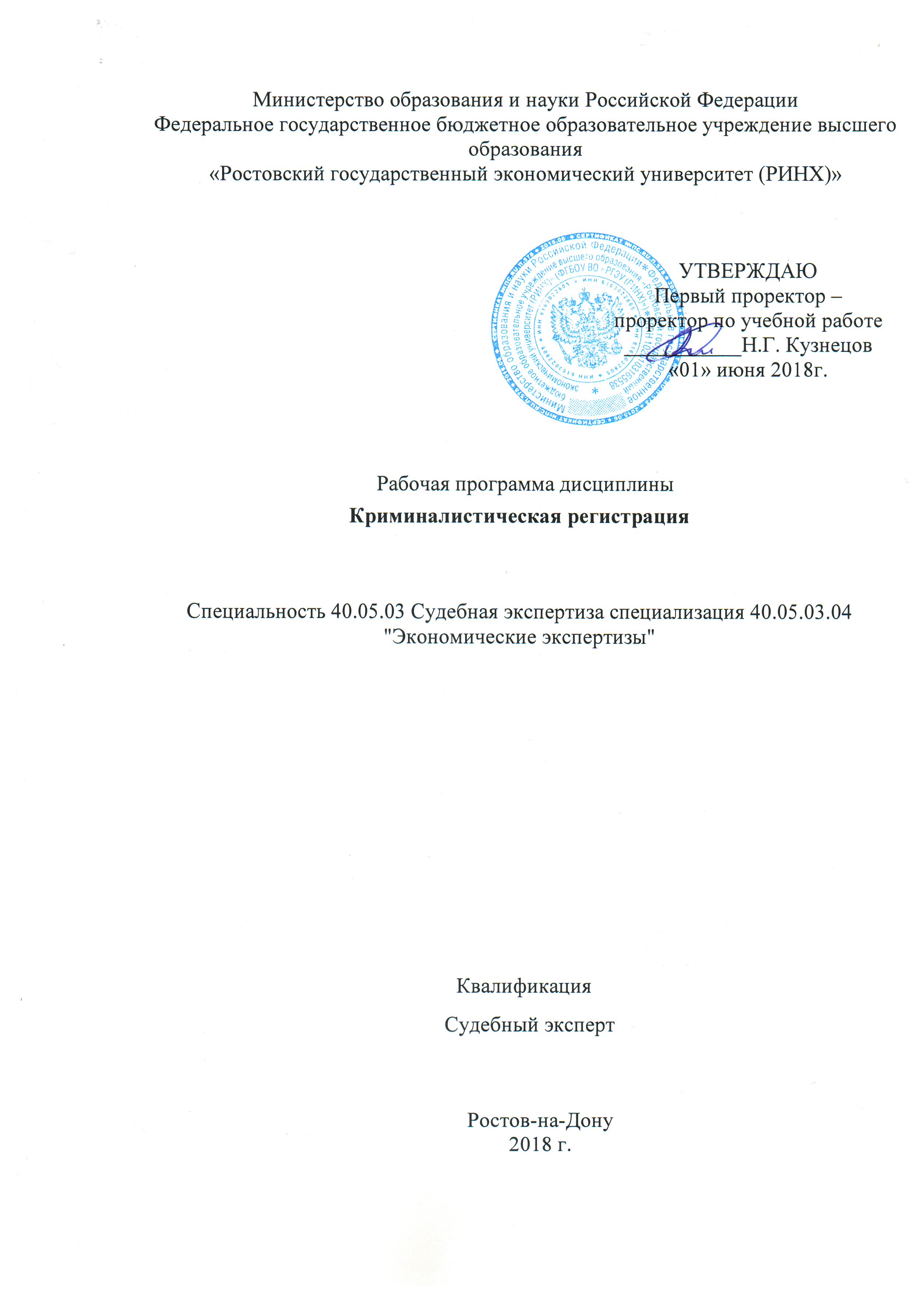 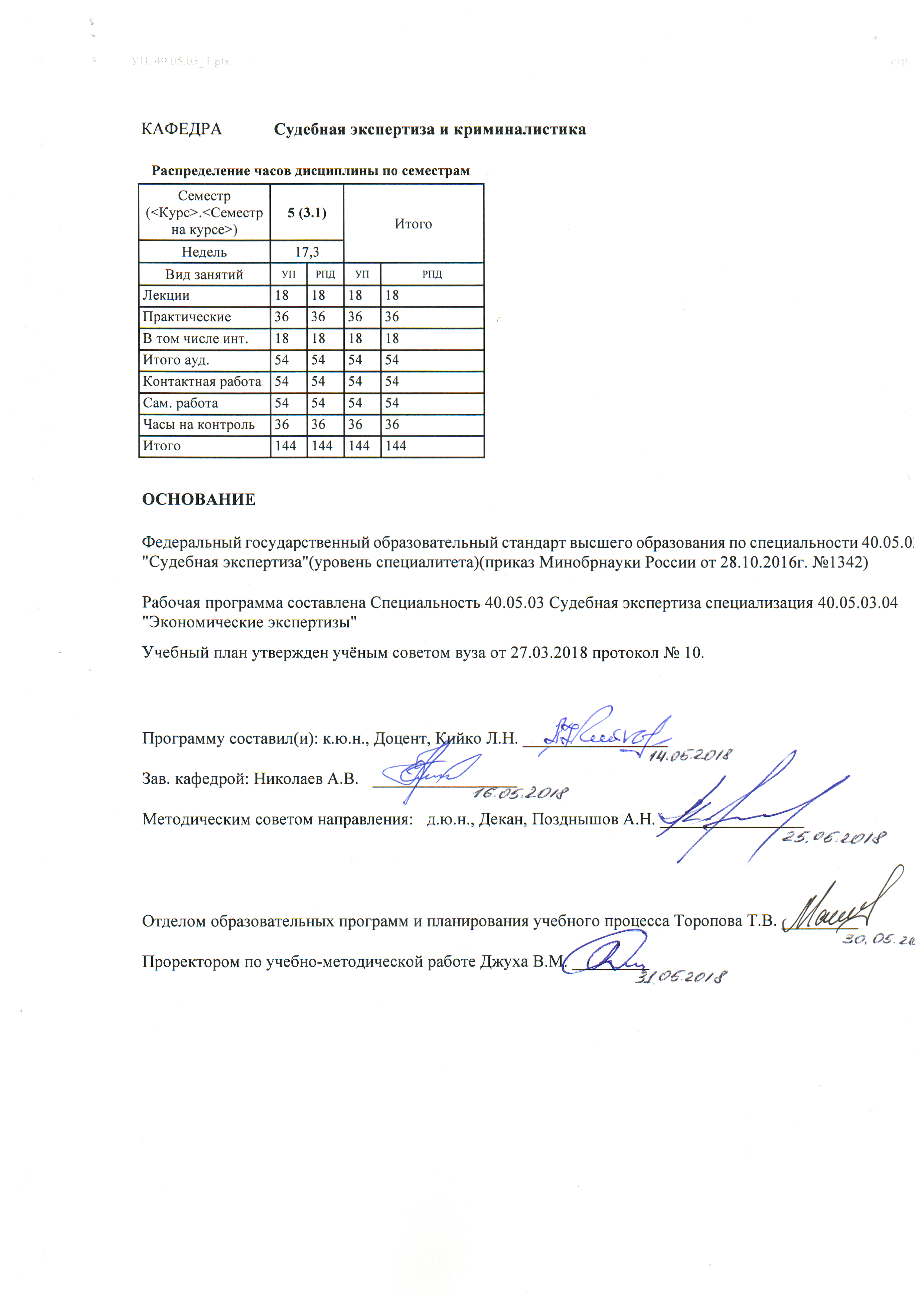 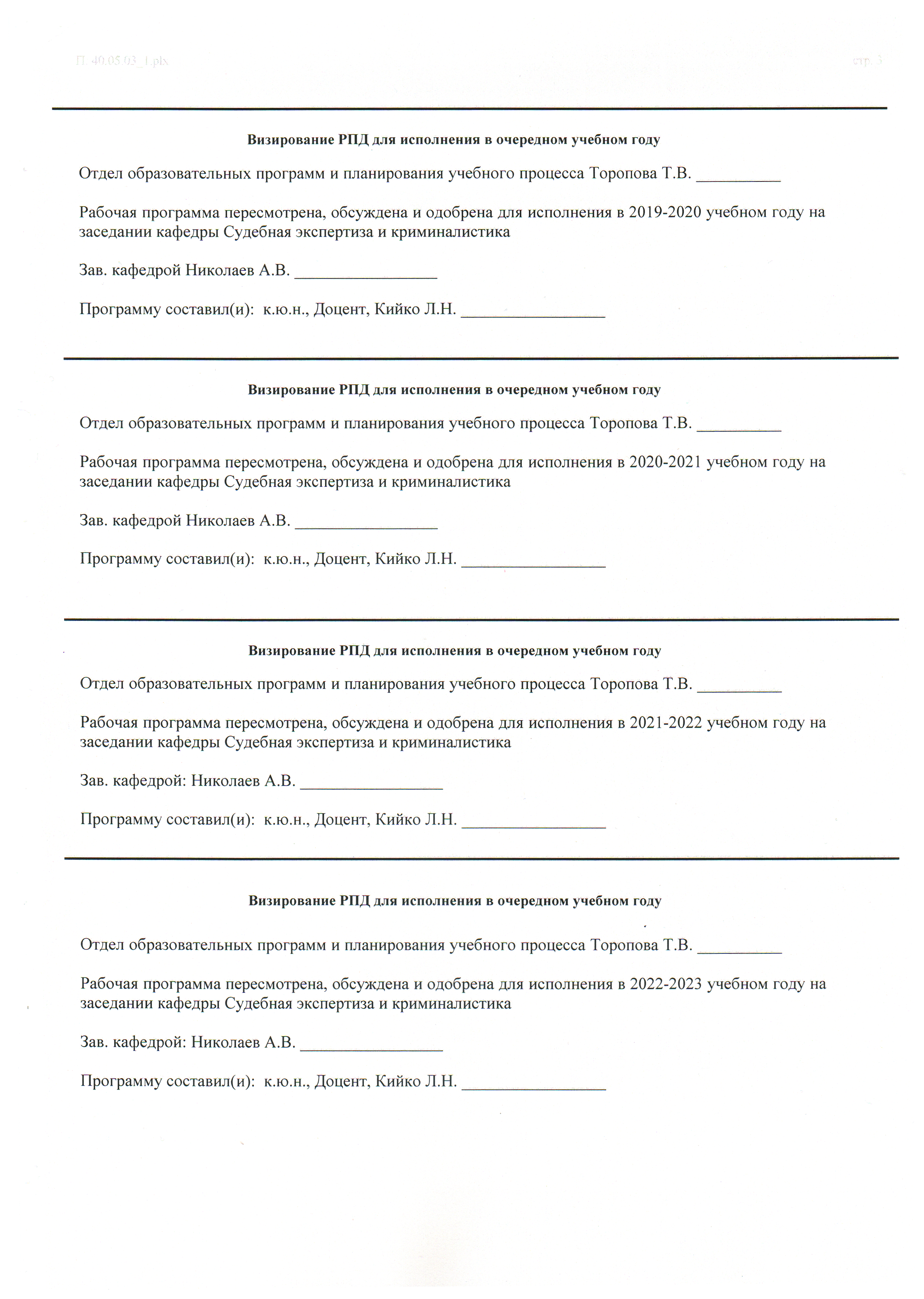 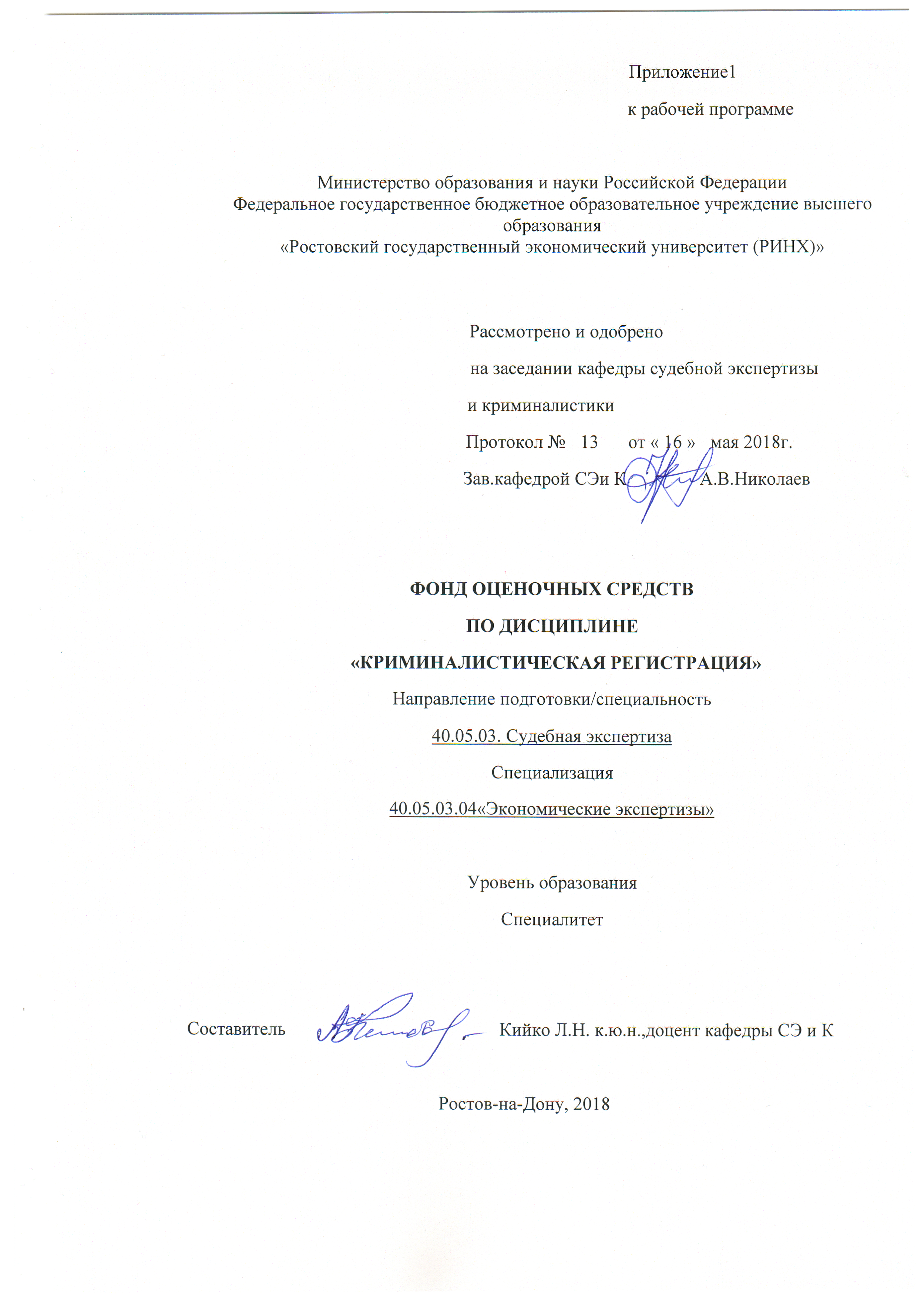 Оглавление3 Описание критериев оценивания компетенций на различных этапах их формирования, описание шкал оценивания	174 Типовые контрольные задания или иные материалы, необходимые для оценки знаний, умений, навыков и (или) опыта деятельности, характеризующих этапы формирования компетенций в процессе освоения образовательной программы	191 Перечень компетенций с указанием этапов их формирования в процессе освоения образовательной программы1.1 Перечень компетенций указан в п. 3. «Требования к результатам освоения дисциплины» рабочей программы дисциплины. 1.2 Этапы формирования компетенций показаны в тематическом плане дисциплины (содержании) (п.4) рабочей программы дисциплины. 2.Паспорт фонда оценочных средств по дисциплине «Криминалистическая регистрация»**О – опрос, К – коллоквиум, С – собеседование, СР – самостоятельная работа, СР – сообщение,  ЭС – эссе, Д – доклад, СЗ – кейсы, ситуационные задания, П – презентации, КС – круглый стол,  Т – тест, Р – реферат и др.3 Описание критериев оценивания компетенций на различных этапах их формирования, описание шкал оценивания  3.1 Критерии оценивания компетенций:Категория знать: Современные возможности ведения экспертно-криминалистических учетов. Основные методы и средства хранения, поиска, систематизации, обработки, передачи информации.Категория уметь: Проводить проверки по экспертно-криминалистическим учетам,  принимать участие в организации справочно-информационных и информационно-поисковых систем, соблюдать в профессиональной деятельности требования правовых актов в области защиты государственной тайны и информационной безопасности, обеспечивать соблюдение режима секретности. Составлять учетно-регистрационную документацию для использования в современных криминалистических учетах.Категория владеть: Навыками ведения экспертно-криминалистических учетов и использования справочно-информационных и информационно-поисковых систем судебно-экспертного назначения. Навыками ведения делопроизводства в судебно-экспертных учреждениях, регистрации и учета документов, контроля их исполнения.3.2 Шкалы оценивания:   Текущий контроль успеваемости и промежуточная аттестация осуществляется в рамках накопительной балльно-рейтинговой системы в 100-балльной шкале.Положение о балльно-рейтинговой системе: «Основой для определения баллов, набранных при промежуточной аттестации, служит объём и уровень усвоения материала, предусмотренного рабочей программой дисциплины. При этом необходимо руководствоваться следующим:- 84-100 баллов (оценка «отлично») - изложенный материал фактически верен, наличие глубоких исчерпывающих знаний в объеме пройденной программы дисциплины в соответствии с поставленными программой курса целями и задачами обучения; правильные, уверенные действия по применению полученных знаний на практике, грамотное и логически стройное изложение материала при ответе, усвоение основной и знакомство с дополнительной литературой;- 67-83 баллов (оценка «хорошо») - наличие твердых и достаточно полных знаний в объеме пройденной программы дисциплины в соответствии с целями обучения, правильные действия по применению знаний на практике, четкое изложение материала, допускаются отдельные логические и стилистические погрешности, обучающийся  усвоил основную литературу, рекомендованную в рабочей программе дисциплины;- 50-66 баллов (оценка удовлетворительно) - наличие твердых знаний в объеме пройденного курса в соответствии с целями обучения, изложение ответов с отдельными ошибками, уверенно исправленными после дополнительных вопросов; правильные в целом действия по применению знаний на практике;- 0-49 баллов (оценка неудовлетворительно) - ответы не связаны с вопросами, наличие грубых ошибок в ответе, непонимание сущности излагаемого вопроса, неумение применять знания на практике, неуверенность и неточность ответов на дополнительные и наводящие вопросы».Критерии оценивания:оценка «отлично» соответствует 84-100 б. Она выставляется обучающемуся, если он в полном объеме усвоил содержание соответствующих компетенций, демонстрирует глубокие исчерпывающие знания в объеме программы, использовал дополнительную научную литературу по теме, развернуто ответил на вопрос, аргументировано высказал свою точку зрения, сформулировал самостоятельные выводы.- оценка «хорошо» соответствует 67-83 б. Она выставляется, если студент демонстрирует достаточно уверенные знания, усвоил материал раздела по всем вопросам в рамках лекций и основной учебной литературы, развернуто ответил на вопрос, аргументировано высказал свою точку зрения, сформулировал самостоятельные выводы.- оценка «удовлетворительно» соответствует 50-66 б. и ставится, если студент фрагментарно усвоил материал, недостаточно развернуто ответил на вопросы, не проявлял активность при обсуждении дискуссионных вопросов, не сформулировал самостоятельные выводы, допустил ошибки при ответе на вопрос.- оценка «неудовлетворительно» соответствует 0-49 б. и ставится, если студент не усвоил программу, не ответил ни на один вопрос, или ответил с грубыми ошибками, неуверенно отвечал на дополнительные и наводящие вопросы. 4 Типовые контрольные задания или иные материалы, необходимые для оценки знаний, умений, навыков и (или) опыта деятельности, характеризующих этапы формирования компетенций в процессе освоения образовательной программыТеоретические вопросы:1. Основные исторические этапы становления и развития криминалистической регистрации в России.2. Понятие и система криминалистической регистрации.3. Научные и правовые основы криминалистической регистрации.4. Криминалистический учет как элемент системы криминалистической регистрации.5. Классификация криминалистических учетов.6. Сущность, назначение и объекты оперативно-справочных учетов.7. Основания постановки лиц на оперативно-справочный учет.8. Структура оперативно-справочных учетов.9. Автоматизированные дактилоскопические информационные системы.10. Субъекты имеющие доступ к информации, содержащейся в оперативно-справочных учетах.11. Понятие и назначение криминалистических и розыскных учетов.12. Структура криминалистических и розыскных учетов. Информация, подлежащая постановке на учет.13. Сущность и назначение учета преступлений и лиц, подозреваемых, обвиняемых в их совершении.14. Сущность и назначение учета по способу совершения преступлений.15. Организация учета похищенных и изъятых номерных вещей и документов.16. Сущность и организация учета утраченного или выявленного огнестрельного оружия и иного вооружения17. Сущность и организация учета разыскиваемых транспортных средств.18. Организация учета похищенных предметов, имеющих культурную (историческую, научную, художественную) ценность.19. Организация учета лиц, пропавших без вести, неопознанных трупов и лиц, не способных по состоянию здоровья или возрасту сообщить данные о своей личности.20. Организация учета лиц, объявленных в федеральный и межгосударственный розыск.21. Организация учета правонарушений и преступлений, совершенных на территории Российской Федерации иностранными гражданами или лицами без гражданства, а также в отношении их.22. Понятие и назначение экспертно-криминалистических учетов.23. Правовая и информационная основа экспертно-криминалистических учетов.24. Организация и структурное построение экспертно-криминалистических учетов.25. Объекты экспертно-криминалистических учетов. Основания и порядок снятия объекта с учета.26. Организация учета следов рук, учетов следов подошв обуви, орудий взлома, протекторов шин транспортных средств.27. Организация учета данных ДНК биологических объектов.28. Организация учетов самодельных взрывных устройств (СВУ), самодельного огнестрельного оружия.29. Организация учета пуль, гильз и патронов со следами нарезного ручного стрелкового огнестрельного оружия, изъятых с мест происшествий и преступлений. Учет контрольных пуль и гильз утраченного служебного, гражданского огнестрельного оружия с нарезным стволом, боевого ручного стрелкового оружия.30. Организация учета поддельных денежных билетов, монет, бланков ценных бумаг и документов.31. Организация учета субъективных портретов разыскиваемых лиц. Учет фонограмм речи (голоса) неустановленных лиц (фонотека).32. Организация краниологических учетов (черепов неопознанных трупов).33. Организация и ведение учетов микрообъектов (микроволокон, частиц лакокрасочного покрытия, полимеров и металлов).34. Сущность, назначение и организация местных учетов.35. Сущность и организационное построение справочно-информационных учетов.36. Сущность и назначение справочно-вспомогательных учетов.37. История создания и структура криминалистических учетов Интерпола.38. История создания и правовые основания деятельности Интерпола в России.39. Организация деятельности Интерпола в России.40. Виды криминалистических учетов, функционирующие в системе Интерпола. Их краткая характеристика.41. Порядок обмена информацией в системе Интерпола.42. История создания и структура криминалистических учетов Европола.43. Организация взаимодействия правоохранительных органов Российской Федерации с Европолом44. Организация и правовые основания деятельности криминалистических учетов стран СНГ45. Организация взаимодействия правоохранительных органов стран СНГ по обмену информацией.Темы докладов и рефератов:История регистрации преступников в России.Возможность идентификации преступников при использовании членовредительных наказаний и клеймении.Бертильонаж первый научный метод идентификационной регистрации преступников.Понятие, задачи и значение криминалистической регистрации.Правовое регулирование учетов и регистрационной деятельности органов внутренних дел.Федеральный закон «Об информации, информатизации и защите информации» и распространение его действия на криминалистические учеты органов внутренних дел.Криминалистическая регистрация как элемент структуры информационного обеспечения выявления, раскрытия, расследования и предупреждения преступлений.Классификация криминалистических учетов.Виды и формы учетов.Разработки и применение автоматизированных дактилоскопических информационных систем (АДИС).Оперативно-справочные учеты и их назначение.Правила выведения дактилоскопической формулы.Розыскные учеты и их назначение.Криминалистические учеты и их назначение.Экспертно-криминалистические централизованные коллекции и картотеки и их назначение.Виды и формы криминалистических учетов.Учет данных ДНК биологических объектов.Учет фонограмм речи неустановленных лиц.Учеты микрообъектов.Справочные и натурные коллекции – источники криминалистической информации.Оценка эффективности работы оперативно-справочных учетов.Возможности идентификационного баллистического комплекса «Поиск» («Кондор»).Экспертиза ДНК биологических следов и криминалистические учеты ДНК биологических объектов.Межгосударственное сотрудничество в области обмена и учета криминалистически значимой информации.Криминалистический учет подозреваемых, обвиняемых и осужденных лиц.Использование коллекций в ходе проведения следственных действий.Методы и возможности построения и использования моделей в зависимости от следственной ситуации.Использование фонотеки голоса (речи) неустановленных лиц при расследовании фактов телефонного терроризма.Виды криминалистических учетов Интерпола.Взаимообмен информацией в Интерполе и работа НЦБ России.Создание в рамках Евросоюза Союза Европола.Основы межгосударственного и международного сотрудничества России с государствами дальнего и ближнего зарубежья по использованию криминалистических учетов и учетной информации.Критерии оценки:  - оценка «отлично» выставляется обучающемуся, если он в полном объеме усвоил содержание материала, продемонстрировал глубокие исчерпывающие знания в объеме темы, использовал дополнительную научную литературу по теме, аргументировано высказал свою точку зрения, сформулировал самостоятельные выводы.- оценка «хорошо» выставляется, если студент продемонстрировал достаточно уверенные знания, усвоил материал темы по всем вопросам в рамках лекций и основной учебной литературы, развернуто и аргументировано высказал свою точку зрения, сформулировал самостоятельные выводы.- оценка «удовлетворительно» ставится, если студент фрагментарно усвоил материал, недостаточно развернуто раскрыл поставленные в теме  задачи не сформулировал самостоятельные выводы, допустил ошибки при ответе на вопрос.- оценка «неудовлетворительно» ставится, если студент не выполнил работу или выполнил с грубыми ошибками, не в соответствии с темой.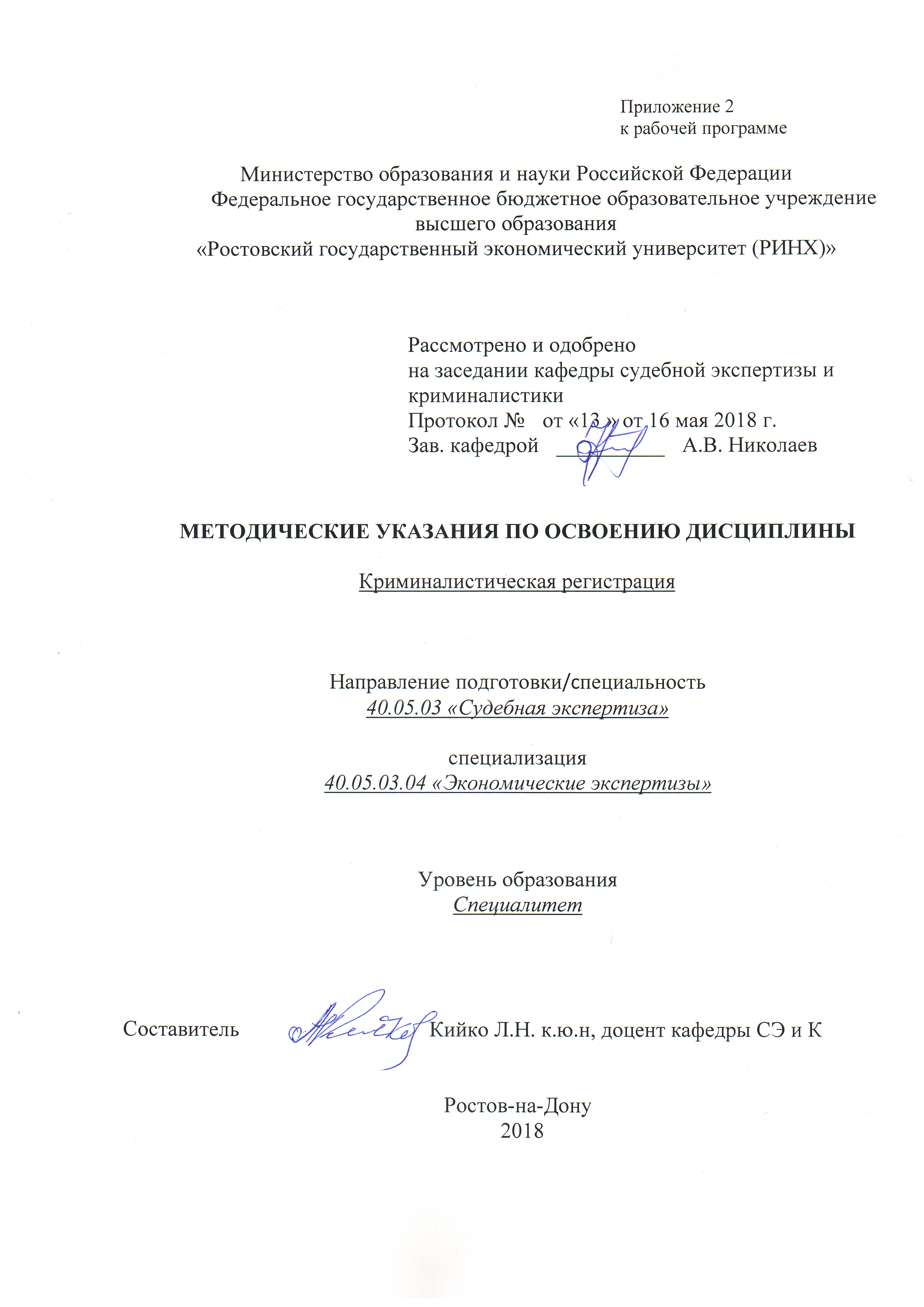 Методические  указания  по  освоению  дисциплины  «Криминалистическая регистрация»  адресованы  студентам  очной формы обучения.  Учебным планом по специальности 40.05.03 «Криминалистическая регистрация» предусмотрены следующие виды занятий:- лекции;- практические занятия.Приступая к изучению специального курса «Криминалистическая регистрация», нужно иметь в виду, что криминалистическая регистрация является отраслью криминалистики, но  специальные методы исследования применяются для решения вопросов раскрытия и расследования преступлений, оперативно-розыскной деятельности правоохранительных органов.  Она тесно связана с криминалистикой, гражданским и уголовным правом и процессом, естественными науками и др.Применение знаний и производство необходимых исследований, возникающих в практической деятельности  дознания, следствия и суда - называют криминалистическую регистрацию одним из видов доказательств в следственном и судебном процессах.Объектами криминалистической регистрации являются  неопознанные трупы,  вещественные доказательства различного происхождения, материалы и документы.Целевое назначение курса «Криминалистическая регистрация» состоит в привитии студентам более углубленных теоретических знаний, касающихся научных положений и практических навыков использования криминалистических учетов необходимых для выполнения выпускниками служебных обязанностей в дальнейшей профессиональной деятельности.Основными задачами изучения дисциплины являются:приобретение, систематизация и закрепление теоретических знаний по криминалистической регистрации;выработка у студентов умения использовать полученные знания в практической деятельности;формирование основ правовых знаний;соединение знаний, полученных в ходе изучения других общепрофессиональных и специальных дисциплин учебного плана, в единый комплекс;воспитание студентов в духе законопослушания и уважения государственно-правовых институтовКриминалистическая регистрация — это научно разработанная информационная система правил сбора, учета и обработки данных об объектах, попавших в сферу деятельности правоохранительных органов. Особенность криминалистической регистрации заключаются в том, что она состоит из подсистем, которые называются криминалистическими учетами. Необходимо разобраться в отличии учетов друг от друга. Объектами криминалистического учета являются такие объекты, которые причинно связаны с событием преступления. Перечислите их. Способы учета подразделяются на алфавитный, дактилоскопический, по признакам внешности, по способу совершения преступления, по внешним признакам регистрируемого объекта. Криминалистические учеты ведутся в различных формах: в виде картотек (например, видеотеки, следотеки, пуле-гильзотеки), коллекций, фотоальбомов, автоматизированных поисковых систем. Юридическими основаниями для регистрации отдельных лиц являются решения должностных лиц процессуальных органов (самих процессуальных органов), которые оформляются в виде постановлений, приговоров, протоколов (например, протокол задержания подозреваемого). Необходимо изучить нормативные акты, предусматривающие криминалистическую регистрацию.Классификацию учетов необходимо производить по следующим основаниям: по степени централизации (охвату обслуживаемой территории);- в зависимости от правовой регламентации;- в зависимости от особенностей учитываемых объектов;- в зависимости от признаков объекта учета.Назначение оперативно-справочных учетов - представить сведения об объектах учета и указать местонахождение этих объектов на момент учета. Следует изучить объекты оперативно-справочных учетов: учет иностранцев, учет осужденных (независимо от состава преступления и вида наказания). Необходимо рассмотреть объекты розыскных учетов;Ведение криминалистических учетов требует наличия специальных криминалистических знаний. Назначение этих учетов - оперативное информационное обслуживание раскрытия, расследования и предупреждения преступлений. По своей природе система криминалистической регистрации является правовой, поскольку она создается на законодательной основе, функционирует в целях раскрытия и расследования преступлений. По содержанию она криминалистическая. В ее основу положено учение о криминалистической регистрации, иначе говоря, знания об изученных криминалистикой закономерностях, разработанные криминалистикой научные положения, методические рекомендации, специальные методы и средства получения, обработки и использования информации, современные средства автоматизации и вычислительной техники.В соответствии с рекомендациями науки криминалистической регистрации подлежат:- люди (осужденные по приговору суда, арестованные, задержанные, объявленные в розыск, занимающиеся попрошайничеством и бродяжничеством, без вести пропавшие, преступники, скрывшиеся с места преступления, психически больные);- трупы граждан, личность которых не установлена;- предметы (похищенное, утраченное, изъятое и добровольно сданное огнестрельное оружие; предметы антиквариата и культурные ценности; похищенный, угнанный и бесхозный автотранспорт; номерные вещи, похищенные документы государственного обращения; иные похищенные вещи, имеющие индивидуально определенные признаки);- животные (похищенный, пригульный, бесхозный скот);- следы пальцев рук, изъятые с мест нераскрытых преступлений;- пули и гильзы со следами частей оружия, изъятые с мест нераскрытых преступлений;- документы, подделанные полиграфическим способом;- поддельные деньги и ценные бумаги;- преступления (раскрытые и нераскрытые с характерными признаками способа их совершения).Система криминалистической регистрации состоит из множества разнообразных учетов, называемых по виду учитываемых (регистрируемых) объектов (например, учет похищенного, утерянного, изъятого, добровольно сданного огнестрельного оружия; учет поддельных денежных знаков; учет следов рук, изъятых с мест нераскрытых преступлений). Здесь важно подчеркнуть, что указанные объекты криминалистической регистрации (или информацию о них) получают в установленном законом порядке из материалов уголовных дел, находящихся в производстве, приостановленных или завершенных расследованием. Поэтому систему криминалистических учетов неверно рассматривать как некое досье, где якобы концентрируется информация, полученная вне рамок закона, из не процессуальных источников не процессуальными методами. Понятно, что такие досье не могут быть использованы как источник доказательств, тогда как данные криминалистических учетов, изложенные в справках учетных органов, в соответствии со ст. 84 УПК РФ являются доказательством по делу.При этом информация на учетах накапливается в виде картотек, списков, альбомов, коллекций и информационных систем, банков данных, представляющих собой формы учетов.Способы фиксации криминалистически значимой информации весьма разнообразны:- описательный (алфавитный, по признакам внешности, способу совершения преступлений и т. п.);- изготовление вещественных изображений (фотоснимков, микрокарт, микрофиш, дактилоскопических карт, слепков, реплик и др.);- графический (хроматограммы, профилограммы, спектрограммы и т. д.);- сбор натуральных объектов-оригиналов и образцов.Нередко используются смешанные формы и способы учетов: коллекции дополняются альбомами, картотеками, описательный способ фиксации информации сочетается с фотографическим, дактилоскопическим и т. д.В зависимости от названных способов определяются средства и методы фиксации криминалистически значимой информации. Это простейшие средства письма или более сложные средства фотосъемки, микрофильмирования, дактилоскопирования, наконец, сложнейшие аналитические и инструментальные методы и средства получения и фиксации информации о количественных и качественных признаках объектов учета.В автоматизированных учетах информация, помещенная в банки данных, описывается информационно-поисковым языком системы, с помощью которого обрабатывается и запрос в систему. Для этого разрабатываются словарь поисковых признаков (тезаурус системы) и правила его применения.Эффективность функционирования автоматизированных систем криминалистической регистрации во многом зависит от наличия:- технических средств получения, накопления, обработки, передачи и использования информации (ЭВМ, устройства для кодирования, ввода и вывода информации, средства связи);- специалистов, обслуживающих информационную систему, то есть ее внутренних и внешних пользователей;- и строгого соблюдения правил получения, обработки и поиска информации, ее описания (перевода с естественного языка на язык информационной системы).Учение о криминалистической регистрации базируется на материалистическом понимании окружающего нас мира, диалектическом подходе к его познанию. При этом большое значение имеют положения общей и частных теорий криминалистики. Развитие криминалистической регистрации органически связано с учениями о механизме преступной деятельности, механизме следообразования, способе совершения преступлений, фиксации доказательственной информации, криминалистической идентификации. Однако особую роль в становлении и развитии данных учений занимают научно обоснованные положения о закономерностях и причинной обусловленности (детерминированности) способов совершения преступных действий, повторяемости элементов механизма преступной деятельности, а следовательно, следов преступления и возникающей при этом информации.По существу криминалистическая регистрация представляет собой функционирующую на единой методологической и организационной основе информационную систему. Было бы ошибочно рассматривать ее как простую совокупность формально объединенных под единым названием различных видов учетов, ведь ее создание преследует единые конечные цели и задачи - обслуживание деятельности правоохранительных органов по раскрытию и расследованию преступлений. Криминалистическая регистрация имеет единую правовую основу функционирования - уголовно-процессуальное законодательство, единую организационно-функциональную структуру, экспертно-криминалистические подразделения и информационно-вычислительные центры, взаимодействующие с органами следствия и дознания. Наконец, эта система при всем многообразии носителей и источников информации, средств и методов ее выявления, фиксации и обработки имеет единую техническую базу, основу которой составляют как традиционные криминалистические методы и средства, так и современные средства автоматизации, вычислительной техники. Такой подход к криминалистической регистрации как к единой информационной системе соответствует принципам создания современных информационных технологий, требованиям комплексного решения задач информационного обеспечения деятельности органов внутренних дел.Усложняющиеся на современном этапе задачи борьбы с преступностью, с одной стороны, и новые научно-технические достижения, развитие криминалистики - с другой, создают объективную основу для существенного расширения круга регистрируемых объектов, позволяют более детально изучать и фиксировать их общие и частные признаки, прослеживать систему их взаимосвязей, автоматизировать процесс информационного обеспечения расследования преступлений.В настоящее время в рамках системы криминалистической регистрации насчитывается более 30 различных учетов, которые в зависимости от их целевого назначения, особенностей учитываемых объектов и характеризующих их признаков группируются в три основных блока:1) оперативно-справочные учеты (их объекты, как правило, имеют причинно-следственную связь с событием преступления, обладают внешне очевидными, зрительно воспринимаемыми регистрационными признаками);2) централизованные криминалистические и розыскные учеты;3) централизованные экспертно-криминалистические коллекции и картотеки.Учеты, аналогичные упомянутым, ведутся также на региональном уровне:- криминалистические учеты (объекты обязательно имеют причинно-следственную связь с событием преступления; для выявления регистрационных признаков проводится исследование с использованием криминалистической техники и специальных познаний);- справочно-вспомогательные учеты (объекты не имеют причинно-следственной связи с событием преступления; регистрационные признаки выявляются зрительно и с помощью специальных исследований).Общей правовой основой криминалистической регистрации является уголовно-процессуальное законодательство Российской Федерации. Основанием для криминалистической регистрации лиц являются протоколы задержания подозреваемых, постановления об избрании меры пресечения в виде содержания под стражей, постановления о привлечении в качестве обвиняемого, приговор или определение суда, для регистрации иных объектов, имеющих причинно-следственную связь с событием преступления, - протоколы следственных действий.Порядок криминалистической регистрации, ее формы, способы, особенности организации функционирования различных учетов регламентируются законами Российской Федерации и подзаконными актами - приказами, инструкциями, наставлениями МВД Российской Федерации.2. Криминалистические учеты информационных центров МВД России (ГИАЦ, ИЦ)Все виды учетов, функционирующих в настоящее время, сосредоточены в двух службах МВД России:- информационных центрах (Главном информационно-аналитическом  центре МВД России (ГИАЦ), информационных центрах (ИЦ) ГУВД, УВД, УВДТ (ОВДТ);- экспертно-криминалистических подразделениях (государственном учреждении - Экспертно-криминалистическом центре МВД России (ГУ ЭКЦ), экспертно-криминалистических центрах (ЭКЦ) МВД, ГУВД, УВД, УВДТ.Главный информационный центр МВД России обеспечивает функционирование учетов на федеральном уровне, одноименные учеты на региональном уровне осуществляются ИЦ ГУВД, УВД, УВДТ.В рамках ГИАЦ МВД России информация о наиболее опасных преступниках, в том числе убийцах, террористах, насильниках и т. п., особо тяжких преступлениях сосредоточивается в Международном информационном банке (МИБ).Настоящие рекомендации играют в подготовке студента вспомогательную роль. Они не могут заменить собой первоисточники, к которым относятся тексты законов, учебники и учебные пособия по курсу уголовного процесса, а также решения Конституционного Суда РФ и Верховного Суда РФ. УП: 40.05.03_1.plxУП: 40.05.03_1.plxУП: 40.05.03_1.plxУП: 40.05.03_1.plxстр. 41. ЦЕЛИ ОСВОЕНИЯ ДИСЦИПЛИНЫ1. ЦЕЛИ ОСВОЕНИЯ ДИСЦИПЛИНЫ1. ЦЕЛИ ОСВОЕНИЯ ДИСЦИПЛИНЫ1. ЦЕЛИ ОСВОЕНИЯ ДИСЦИПЛИНЫ1. ЦЕЛИ ОСВОЕНИЯ ДИСЦИПЛИНЫ1. ЦЕЛИ ОСВОЕНИЯ ДИСЦИПЛИНЫ1. ЦЕЛИ ОСВОЕНИЯ ДИСЦИПЛИНЫ1. ЦЕЛИ ОСВОЕНИЯ ДИСЦИПЛИНЫ1. ЦЕЛИ ОСВОЕНИЯ ДИСЦИПЛИНЫ1. ЦЕЛИ ОСВОЕНИЯ ДИСЦИПЛИНЫ1. ЦЕЛИ ОСВОЕНИЯ ДИСЦИПЛИНЫ1.1Цель изучения дисциплины «Криминалистическая регистрация» формирование у обучающихся системных знаний теоретических основ становления, развития и современного  состояния криминалистической регистрации. Получение обучающимися практических навыков по организации и ведению оперативно-справочных, криминалистических и розыскных учетов в соответствии с действующим законодательством.Цель изучения дисциплины «Криминалистическая регистрация» формирование у обучающихся системных знаний теоретических основ становления, развития и современного  состояния криминалистической регистрации. Получение обучающимися практических навыков по организации и ведению оперативно-справочных, криминалистических и розыскных учетов в соответствии с действующим законодательством.Цель изучения дисциплины «Криминалистическая регистрация» формирование у обучающихся системных знаний теоретических основ становления, развития и современного  состояния криминалистической регистрации. Получение обучающимися практических навыков по организации и ведению оперативно-справочных, криминалистических и розыскных учетов в соответствии с действующим законодательством.Цель изучения дисциплины «Криминалистическая регистрация» формирование у обучающихся системных знаний теоретических основ становления, развития и современного  состояния криминалистической регистрации. Получение обучающимися практических навыков по организации и ведению оперативно-справочных, криминалистических и розыскных учетов в соответствии с действующим законодательством.Цель изучения дисциплины «Криминалистическая регистрация» формирование у обучающихся системных знаний теоретических основ становления, развития и современного  состояния криминалистической регистрации. Получение обучающимися практических навыков по организации и ведению оперативно-справочных, криминалистических и розыскных учетов в соответствии с действующим законодательством.Цель изучения дисциплины «Криминалистическая регистрация» формирование у обучающихся системных знаний теоретических основ становления, развития и современного  состояния криминалистической регистрации. Получение обучающимися практических навыков по организации и ведению оперативно-справочных, криминалистических и розыскных учетов в соответствии с действующим законодательством.Цель изучения дисциплины «Криминалистическая регистрация» формирование у обучающихся системных знаний теоретических основ становления, развития и современного  состояния криминалистической регистрации. Получение обучающимися практических навыков по организации и ведению оперативно-справочных, криминалистических и розыскных учетов в соответствии с действующим законодательством.Цель изучения дисциплины «Криминалистическая регистрация» формирование у обучающихся системных знаний теоретических основ становления, развития и современного  состояния криминалистической регистрации. Получение обучающимися практических навыков по организации и ведению оперативно-справочных, криминалистических и розыскных учетов в соответствии с действующим законодательством.Цель изучения дисциплины «Криминалистическая регистрация» формирование у обучающихся системных знаний теоретических основ становления, развития и современного  состояния криминалистической регистрации. Получение обучающимися практических навыков по организации и ведению оперативно-справочных, криминалистических и розыскных учетов в соответствии с действующим законодательством.Цель изучения дисциплины «Криминалистическая регистрация» формирование у обучающихся системных знаний теоретических основ становления, развития и современного  состояния криминалистической регистрации. Получение обучающимися практических навыков по организации и ведению оперативно-справочных, криминалистических и розыскных учетов в соответствии с действующим законодательством.1.2Задачи дисциплины: - изучение теоретических основ криминалистической регистрации, уяснение понятия, сущности, научных и правовых основ криминалистической регистрации; - уяснение классификаций криминалистических учетов; - изучение рекомендаций по использованию криминалистических учетов при раскрытии и расследовании преступлений.Задачи дисциплины: - изучение теоретических основ криминалистической регистрации, уяснение понятия, сущности, научных и правовых основ криминалистической регистрации; - уяснение классификаций криминалистических учетов; - изучение рекомендаций по использованию криминалистических учетов при раскрытии и расследовании преступлений.Задачи дисциплины: - изучение теоретических основ криминалистической регистрации, уяснение понятия, сущности, научных и правовых основ криминалистической регистрации; - уяснение классификаций криминалистических учетов; - изучение рекомендаций по использованию криминалистических учетов при раскрытии и расследовании преступлений.Задачи дисциплины: - изучение теоретических основ криминалистической регистрации, уяснение понятия, сущности, научных и правовых основ криминалистической регистрации; - уяснение классификаций криминалистических учетов; - изучение рекомендаций по использованию криминалистических учетов при раскрытии и расследовании преступлений.Задачи дисциплины: - изучение теоретических основ криминалистической регистрации, уяснение понятия, сущности, научных и правовых основ криминалистической регистрации; - уяснение классификаций криминалистических учетов; - изучение рекомендаций по использованию криминалистических учетов при раскрытии и расследовании преступлений.Задачи дисциплины: - изучение теоретических основ криминалистической регистрации, уяснение понятия, сущности, научных и правовых основ криминалистической регистрации; - уяснение классификаций криминалистических учетов; - изучение рекомендаций по использованию криминалистических учетов при раскрытии и расследовании преступлений.Задачи дисциплины: - изучение теоретических основ криминалистической регистрации, уяснение понятия, сущности, научных и правовых основ криминалистической регистрации; - уяснение классификаций криминалистических учетов; - изучение рекомендаций по использованию криминалистических учетов при раскрытии и расследовании преступлений.Задачи дисциплины: - изучение теоретических основ криминалистической регистрации, уяснение понятия, сущности, научных и правовых основ криминалистической регистрации; - уяснение классификаций криминалистических учетов; - изучение рекомендаций по использованию криминалистических учетов при раскрытии и расследовании преступлений.Задачи дисциплины: - изучение теоретических основ криминалистической регистрации, уяснение понятия, сущности, научных и правовых основ криминалистической регистрации; - уяснение классификаций криминалистических учетов; - изучение рекомендаций по использованию криминалистических учетов при раскрытии и расследовании преступлений.Задачи дисциплины: - изучение теоретических основ криминалистической регистрации, уяснение понятия, сущности, научных и правовых основ криминалистической регистрации; - уяснение классификаций криминалистических учетов; - изучение рекомендаций по использованию криминалистических учетов при раскрытии и расследовании преступлений.2. МЕСТО ДИСЦИПЛИНЫ В СТРУКТУРЕ ОБРАЗОВАТЕЛЬНОЙ ПРОГРАММЫ2. МЕСТО ДИСЦИПЛИНЫ В СТРУКТУРЕ ОБРАЗОВАТЕЛЬНОЙ ПРОГРАММЫ2. МЕСТО ДИСЦИПЛИНЫ В СТРУКТУРЕ ОБРАЗОВАТЕЛЬНОЙ ПРОГРАММЫ2. МЕСТО ДИСЦИПЛИНЫ В СТРУКТУРЕ ОБРАЗОВАТЕЛЬНОЙ ПРОГРАММЫ2. МЕСТО ДИСЦИПЛИНЫ В СТРУКТУРЕ ОБРАЗОВАТЕЛЬНОЙ ПРОГРАММЫ2. МЕСТО ДИСЦИПЛИНЫ В СТРУКТУРЕ ОБРАЗОВАТЕЛЬНОЙ ПРОГРАММЫ2. МЕСТО ДИСЦИПЛИНЫ В СТРУКТУРЕ ОБРАЗОВАТЕЛЬНОЙ ПРОГРАММЫ2. МЕСТО ДИСЦИПЛИНЫ В СТРУКТУРЕ ОБРАЗОВАТЕЛЬНОЙ ПРОГРАММЫ2. МЕСТО ДИСЦИПЛИНЫ В СТРУКТУРЕ ОБРАЗОВАТЕЛЬНОЙ ПРОГРАММЫ2. МЕСТО ДИСЦИПЛИНЫ В СТРУКТУРЕ ОБРАЗОВАТЕЛЬНОЙ ПРОГРАММЫ2. МЕСТО ДИСЦИПЛИНЫ В СТРУКТУРЕ ОБРАЗОВАТЕЛЬНОЙ ПРОГРАММЫЦикл (раздел) ООП:Цикл (раздел) ООП:Цикл (раздел) ООП:Б1.ББ1.ББ1.ББ1.ББ1.ББ1.ББ1.ББ1.Б2.1Требования к предварительной подготовке обучающегося:Требования к предварительной подготовке обучающегося:Требования к предварительной подготовке обучающегося:Требования к предварительной подготовке обучающегося:Требования к предварительной подготовке обучающегося:Требования к предварительной подготовке обучающегося:Требования к предварительной подготовке обучающегося:Требования к предварительной подготовке обучающегося:Требования к предварительной подготовке обучающегося:Требования к предварительной подготовке обучающегося:2.1.1Необходимыми условиями для успешного освоения дисциплины являются навыки, знания и умения, полученные в результате изучения дисциплин: Криминалистика; Теория судебной экспертиза; Уголовное право.Необходимыми условиями для успешного освоения дисциплины являются навыки, знания и умения, полученные в результате изучения дисциплин: Криминалистика; Теория судебной экспертиза; Уголовное право.Необходимыми условиями для успешного освоения дисциплины являются навыки, знания и умения, полученные в результате изучения дисциплин: Криминалистика; Теория судебной экспертиза; Уголовное право.Необходимыми условиями для успешного освоения дисциплины являются навыки, знания и умения, полученные в результате изучения дисциплин: Криминалистика; Теория судебной экспертиза; Уголовное право.Необходимыми условиями для успешного освоения дисциплины являются навыки, знания и умения, полученные в результате изучения дисциплин: Криминалистика; Теория судебной экспертиза; Уголовное право.Необходимыми условиями для успешного освоения дисциплины являются навыки, знания и умения, полученные в результате изучения дисциплин: Криминалистика; Теория судебной экспертиза; Уголовное право.Необходимыми условиями для успешного освоения дисциплины являются навыки, знания и умения, полученные в результате изучения дисциплин: Криминалистика; Теория судебной экспертиза; Уголовное право.Необходимыми условиями для успешного освоения дисциплины являются навыки, знания и умения, полученные в результате изучения дисциплин: Криминалистика; Теория судебной экспертиза; Уголовное право.Необходимыми условиями для успешного освоения дисциплины являются навыки, знания и умения, полученные в результате изучения дисциплин: Криминалистика; Теория судебной экспертиза; Уголовное право.Необходимыми условиями для успешного освоения дисциплины являются навыки, знания и умения, полученные в результате изучения дисциплин: Криминалистика; Теория судебной экспертиза; Уголовное право.2.2Дисциплины и практики, для которых освоение данной дисциплины (модуля) необходимо как предшествующее:Дисциплины и практики, для которых освоение данной дисциплины (модуля) необходимо как предшествующее:Дисциплины и практики, для которых освоение данной дисциплины (модуля) необходимо как предшествующее:Дисциплины и практики, для которых освоение данной дисциплины (модуля) необходимо как предшествующее:Дисциплины и практики, для которых освоение данной дисциплины (модуля) необходимо как предшествующее:Дисциплины и практики, для которых освоение данной дисциплины (модуля) необходимо как предшествующее:Дисциплины и практики, для которых освоение данной дисциплины (модуля) необходимо как предшествующее:Дисциплины и практики, для которых освоение данной дисциплины (модуля) необходимо как предшествующее:Дисциплины и практики, для которых освоение данной дисциплины (модуля) необходимо как предшествующее:Дисциплины и практики, для которых освоение данной дисциплины (модуля) необходимо как предшествующее:2.2.1Естественнонаучные методы судебно-экспертных исследований; Криминалистическое учение о внешнем облике человека; Проблемные вопросы криминалистики.Естественнонаучные методы судебно-экспертных исследований; Криминалистическое учение о внешнем облике человека; Проблемные вопросы криминалистики.Естественнонаучные методы судебно-экспертных исследований; Криминалистическое учение о внешнем облике человека; Проблемные вопросы криминалистики.Естественнонаучные методы судебно-экспертных исследований; Криминалистическое учение о внешнем облике человека; Проблемные вопросы криминалистики.Естественнонаучные методы судебно-экспертных исследований; Криминалистическое учение о внешнем облике человека; Проблемные вопросы криминалистики.Естественнонаучные методы судебно-экспертных исследований; Криминалистическое учение о внешнем облике человека; Проблемные вопросы криминалистики.Естественнонаучные методы судебно-экспертных исследований; Криминалистическое учение о внешнем облике человека; Проблемные вопросы криминалистики.Естественнонаучные методы судебно-экспертных исследований; Криминалистическое учение о внешнем облике человека; Проблемные вопросы криминалистики.Естественнонаучные методы судебно-экспертных исследований; Криминалистическое учение о внешнем облике человека; Проблемные вопросы криминалистики.Естественнонаучные методы судебно-экспертных исследований; Криминалистическое учение о внешнем облике человека; Проблемные вопросы криминалистики.3. ТРЕБОВАНИЯ К РЕЗУЛЬТАТАМ ОСВОЕНИЯ ДИСЦИПЛИНЫ3. ТРЕБОВАНИЯ К РЕЗУЛЬТАТАМ ОСВОЕНИЯ ДИСЦИПЛИНЫ3. ТРЕБОВАНИЯ К РЕЗУЛЬТАТАМ ОСВОЕНИЯ ДИСЦИПЛИНЫ3. ТРЕБОВАНИЯ К РЕЗУЛЬТАТАМ ОСВОЕНИЯ ДИСЦИПЛИНЫ3. ТРЕБОВАНИЯ К РЕЗУЛЬТАТАМ ОСВОЕНИЯ ДИСЦИПЛИНЫ3. ТРЕБОВАНИЯ К РЕЗУЛЬТАТАМ ОСВОЕНИЯ ДИСЦИПЛИНЫ3. ТРЕБОВАНИЯ К РЕЗУЛЬТАТАМ ОСВОЕНИЯ ДИСЦИПЛИНЫ3. ТРЕБОВАНИЯ К РЕЗУЛЬТАТАМ ОСВОЕНИЯ ДИСЦИПЛИНЫ3. ТРЕБОВАНИЯ К РЕЗУЛЬТАТАМ ОСВОЕНИЯ ДИСЦИПЛИНЫ3. ТРЕБОВАНИЯ К РЕЗУЛЬТАТАМ ОСВОЕНИЯ ДИСЦИПЛИНЫ3. ТРЕБОВАНИЯ К РЕЗУЛЬТАТАМ ОСВОЕНИЯ ДИСЦИПЛИНЫОК-12:      способностью работать с различными информационными ресурсами и технологиями, применять основные методы, способы и средства получения, хранения, поиска, систематизации, обработки и передачи информацииОК-12:      способностью работать с различными информационными ресурсами и технологиями, применять основные методы, способы и средства получения, хранения, поиска, систематизации, обработки и передачи информацииОК-12:      способностью работать с различными информационными ресурсами и технологиями, применять основные методы, способы и средства получения, хранения, поиска, систематизации, обработки и передачи информацииОК-12:      способностью работать с различными информационными ресурсами и технологиями, применять основные методы, способы и средства получения, хранения, поиска, систематизации, обработки и передачи информацииОК-12:      способностью работать с различными информационными ресурсами и технологиями, применять основные методы, способы и средства получения, хранения, поиска, систематизации, обработки и передачи информацииОК-12:      способностью работать с различными информационными ресурсами и технологиями, применять основные методы, способы и средства получения, хранения, поиска, систематизации, обработки и передачи информацииОК-12:      способностью работать с различными информационными ресурсами и технологиями, применять основные методы, способы и средства получения, хранения, поиска, систематизации, обработки и передачи информацииОК-12:      способностью работать с различными информационными ресурсами и технологиями, применять основные методы, способы и средства получения, хранения, поиска, систематизации, обработки и передачи информацииОК-12:      способностью работать с различными информационными ресурсами и технологиями, применять основные методы, способы и средства получения, хранения, поиска, систематизации, обработки и передачи информацииОК-12:      способностью работать с различными информационными ресурсами и технологиями, применять основные методы, способы и средства получения, хранения, поиска, систематизации, обработки и передачи информацииОК-12:      способностью работать с различными информационными ресурсами и технологиями, применять основные методы, способы и средства получения, хранения, поиска, систематизации, обработки и передачи информацииЗнать:Знать:Знать:Знать:Знать:Знать:Знать:Знать:Знать:Знать:Знать:различные информационные ресурсы и технологии, получения, хранения, поиска, систематизации, обработки и передачи информации;различные информационные ресурсы и технологии, получения, хранения, поиска, систематизации, обработки и передачи информации;различные информационные ресурсы и технологии, получения, хранения, поиска, систематизации, обработки и передачи информации;различные информационные ресурсы и технологии, получения, хранения, поиска, систематизации, обработки и передачи информации;различные информационные ресурсы и технологии, получения, хранения, поиска, систематизации, обработки и передачи информации;различные информационные ресурсы и технологии, получения, хранения, поиска, систематизации, обработки и передачи информации;различные информационные ресурсы и технологии, получения, хранения, поиска, систематизации, обработки и передачи информации;различные информационные ресурсы и технологии, получения, хранения, поиска, систематизации, обработки и передачи информации;различные информационные ресурсы и технологии, получения, хранения, поиска, систематизации, обработки и передачи информации;различные информационные ресурсы и технологии, получения, хранения, поиска, систематизации, обработки и передачи информации;различные информационные ресурсы и технологии, получения, хранения, поиска, систематизации, обработки и передачи информации;Уметь:Уметь:Уметь:Уметь:Уметь:Уметь:Уметь:Уметь:Уметь:Уметь:Уметь:работать с различными информационными ресурсами и технологиями, применять основные методы, способы и средства получения, хранения, поиска, систематизации, обработки и передачи информации;работать с различными информационными ресурсами и технологиями, применять основные методы, способы и средства получения, хранения, поиска, систематизации, обработки и передачи информации;работать с различными информационными ресурсами и технологиями, применять основные методы, способы и средства получения, хранения, поиска, систематизации, обработки и передачи информации;работать с различными информационными ресурсами и технологиями, применять основные методы, способы и средства получения, хранения, поиска, систематизации, обработки и передачи информации;работать с различными информационными ресурсами и технологиями, применять основные методы, способы и средства получения, хранения, поиска, систематизации, обработки и передачи информации;работать с различными информационными ресурсами и технологиями, применять основные методы, способы и средства получения, хранения, поиска, систематизации, обработки и передачи информации;работать с различными информационными ресурсами и технологиями, применять основные методы, способы и средства получения, хранения, поиска, систематизации, обработки и передачи информации;работать с различными информационными ресурсами и технологиями, применять основные методы, способы и средства получения, хранения, поиска, систематизации, обработки и передачи информации;работать с различными информационными ресурсами и технологиями, применять основные методы, способы и средства получения, хранения, поиска, систематизации, обработки и передачи информации;работать с различными информационными ресурсами и технологиями, применять основные методы, способы и средства получения, хранения, поиска, систематизации, обработки и передачи информации;работать с различными информационными ресурсами и технологиями, применять основные методы, способы и средства получения, хранения, поиска, систематизации, обработки и передачи информации;Владеть:Владеть:Владеть:Владеть:Владеть:Владеть:Владеть:Владеть:Владеть:Владеть:Владеть:способностью работать с различными информационными ресурсами и технологиями, применять основные методы, способы и средства получения, хранения, поиска, систематизации, обработки и передачи информации;способностью работать с различными информационными ресурсами и технологиями, применять основные методы, способы и средства получения, хранения, поиска, систематизации, обработки и передачи информации;способностью работать с различными информационными ресурсами и технологиями, применять основные методы, способы и средства получения, хранения, поиска, систематизации, обработки и передачи информации;способностью работать с различными информационными ресурсами и технологиями, применять основные методы, способы и средства получения, хранения, поиска, систематизации, обработки и передачи информации;способностью работать с различными информационными ресурсами и технологиями, применять основные методы, способы и средства получения, хранения, поиска, систематизации, обработки и передачи информации;способностью работать с различными информационными ресурсами и технологиями, применять основные методы, способы и средства получения, хранения, поиска, систематизации, обработки и передачи информации;способностью работать с различными информационными ресурсами и технологиями, применять основные методы, способы и средства получения, хранения, поиска, систематизации, обработки и передачи информации;способностью работать с различными информационными ресурсами и технологиями, применять основные методы, способы и средства получения, хранения, поиска, систематизации, обработки и передачи информации;способностью работать с различными информационными ресурсами и технологиями, применять основные методы, способы и средства получения, хранения, поиска, систематизации, обработки и передачи информации;способностью работать с различными информационными ресурсами и технологиями, применять основные методы, способы и средства получения, хранения, поиска, систематизации, обработки и передачи информации;способностью работать с различными информационными ресурсами и технологиями, применять основные методы, способы и средства получения, хранения, поиска, систематизации, обработки и передачи информации;ОПК-1:      способностью применять в своей профессиональной деятельности познания в области материального и процессуального праваОПК-1:      способностью применять в своей профессиональной деятельности познания в области материального и процессуального праваОПК-1:      способностью применять в своей профессиональной деятельности познания в области материального и процессуального праваОПК-1:      способностью применять в своей профессиональной деятельности познания в области материального и процессуального праваОПК-1:      способностью применять в своей профессиональной деятельности познания в области материального и процессуального праваОПК-1:      способностью применять в своей профессиональной деятельности познания в области материального и процессуального праваОПК-1:      способностью применять в своей профессиональной деятельности познания в области материального и процессуального праваОПК-1:      способностью применять в своей профессиональной деятельности познания в области материального и процессуального праваОПК-1:      способностью применять в своей профессиональной деятельности познания в области материального и процессуального праваОПК-1:      способностью применять в своей профессиональной деятельности познания в области материального и процессуального праваОПК-1:      способностью применять в своей профессиональной деятельности познания в области материального и процессуального праваЗнать:Знать:Знать:Знать:Знать:Знать:Знать:Знать:Знать:Знать:Знать:особенности применения в своей профессиональной деятельности познания в области материального и процессуального права;особенности применения в своей профессиональной деятельности познания в области материального и процессуального права;особенности применения в своей профессиональной деятельности познания в области материального и процессуального права;особенности применения в своей профессиональной деятельности познания в области материального и процессуального права;особенности применения в своей профессиональной деятельности познания в области материального и процессуального права;особенности применения в своей профессиональной деятельности познания в области материального и процессуального права;особенности применения в своей профессиональной деятельности познания в области материального и процессуального права;особенности применения в своей профессиональной деятельности познания в области материального и процессуального права;особенности применения в своей профессиональной деятельности познания в области материального и процессуального права;особенности применения в своей профессиональной деятельности познания в области материального и процессуального права;особенности применения в своей профессиональной деятельности познания в области материального и процессуального права;Уметь:Уметь:Уметь:Уметь:Уметь:Уметь:Уметь:Уметь:Уметь:Уметь:Уметь:применять в своей профессиональной деятельности познания в области материального и процессуального права;применять в своей профессиональной деятельности познания в области материального и процессуального права;применять в своей профессиональной деятельности познания в области материального и процессуального права;применять в своей профессиональной деятельности познания в области материального и процессуального права;применять в своей профессиональной деятельности познания в области материального и процессуального права;применять в своей профессиональной деятельности познания в области материального и процессуального права;применять в своей профессиональной деятельности познания в области материального и процессуального права;применять в своей профессиональной деятельности познания в области материального и процессуального права;применять в своей профессиональной деятельности познания в области материального и процессуального права;применять в своей профессиональной деятельности познания в области материального и процессуального права;применять в своей профессиональной деятельности познания в области материального и процессуального права;Владеть:Владеть:Владеть:Владеть:Владеть:Владеть:Владеть:Владеть:Владеть:Владеть:Владеть:познаниями в области материального и процессуального права;познаниями в области материального и процессуального права;познаниями в области материального и процессуального права;познаниями в области материального и процессуального права;познаниями в области материального и процессуального права;познаниями в области материального и процессуального права;познаниями в области материального и процессуального права;познаниями в области материального и процессуального права;познаниями в области материального и процессуального права;познаниями в области материального и процессуального права;познаниями в области материального и процессуального права;ПК-8: способностью вести экспертно-криминалистические учеты, принимать участие в организации справочно- информационных и информационно-поисковых систем, предназначенных для обеспечения различных видов экспертной деятельностиПК-8: способностью вести экспертно-криминалистические учеты, принимать участие в организации справочно- информационных и информационно-поисковых систем, предназначенных для обеспечения различных видов экспертной деятельностиПК-8: способностью вести экспертно-криминалистические учеты, принимать участие в организации справочно- информационных и информационно-поисковых систем, предназначенных для обеспечения различных видов экспертной деятельностиПК-8: способностью вести экспертно-криминалистические учеты, принимать участие в организации справочно- информационных и информационно-поисковых систем, предназначенных для обеспечения различных видов экспертной деятельностиПК-8: способностью вести экспертно-криминалистические учеты, принимать участие в организации справочно- информационных и информационно-поисковых систем, предназначенных для обеспечения различных видов экспертной деятельностиПК-8: способностью вести экспертно-криминалистические учеты, принимать участие в организации справочно- информационных и информационно-поисковых систем, предназначенных для обеспечения различных видов экспертной деятельностиПК-8: способностью вести экспертно-криминалистические учеты, принимать участие в организации справочно- информационных и информационно-поисковых систем, предназначенных для обеспечения различных видов экспертной деятельностиПК-8: способностью вести экспертно-криминалистические учеты, принимать участие в организации справочно- информационных и информационно-поисковых систем, предназначенных для обеспечения различных видов экспертной деятельностиПК-8: способностью вести экспертно-криминалистические учеты, принимать участие в организации справочно- информационных и информационно-поисковых систем, предназначенных для обеспечения различных видов экспертной деятельностиПК-8: способностью вести экспертно-криминалистические учеты, принимать участие в организации справочно- информационных и информационно-поисковых систем, предназначенных для обеспечения различных видов экспертной деятельностиПК-8: способностью вести экспертно-криминалистические учеты, принимать участие в организации справочно- информационных и информационно-поисковых систем, предназначенных для обеспечения различных видов экспертной деятельностиЗнать:Знать:Знать:Знать:Знать:Знать:Знать:Знать:Знать:Знать:Знать:экспертно-криминалистические учеты, предназначенные для обеспечения различных видов экспертной деятельности;экспертно-криминалистические учеты, предназначенные для обеспечения различных видов экспертной деятельности;экспертно-криминалистические учеты, предназначенные для обеспечения различных видов экспертной деятельности;экспертно-криминалистические учеты, предназначенные для обеспечения различных видов экспертной деятельности;экспертно-криминалистические учеты, предназначенные для обеспечения различных видов экспертной деятельности;экспертно-криминалистические учеты, предназначенные для обеспечения различных видов экспертной деятельности;экспертно-криминалистические учеты, предназначенные для обеспечения различных видов экспертной деятельности;экспертно-криминалистические учеты, предназначенные для обеспечения различных видов экспертной деятельности;экспертно-криминалистические учеты, предназначенные для обеспечения различных видов экспертной деятельности;экспертно-криминалистические учеты, предназначенные для обеспечения различных видов экспертной деятельности;экспертно-криминалистические учеты, предназначенные для обеспечения различных видов экспертной деятельности;Уметь:Уметь:Уметь:Уметь:Уметь:Уметь:Уметь:Уметь:Уметь:Уметь:Уметь:вести экспертно-криминалистические учеты, принимать участие в организации справочно-информационных и информационно-поисковых систем, предназначенных для обеспечения различных видов экспертной деятельности;вести экспертно-криминалистические учеты, принимать участие в организации справочно-информационных и информационно-поисковых систем, предназначенных для обеспечения различных видов экспертной деятельности;вести экспертно-криминалистические учеты, принимать участие в организации справочно-информационных и информационно-поисковых систем, предназначенных для обеспечения различных видов экспертной деятельности;вести экспертно-криминалистические учеты, принимать участие в организации справочно-информационных и информационно-поисковых систем, предназначенных для обеспечения различных видов экспертной деятельности;вести экспертно-криминалистические учеты, принимать участие в организации справочно-информационных и информационно-поисковых систем, предназначенных для обеспечения различных видов экспертной деятельности;вести экспертно-криминалистические учеты, принимать участие в организации справочно-информационных и информационно-поисковых систем, предназначенных для обеспечения различных видов экспертной деятельности;вести экспертно-криминалистические учеты, принимать участие в организации справочно-информационных и информационно-поисковых систем, предназначенных для обеспечения различных видов экспертной деятельности;вести экспертно-криминалистические учеты, принимать участие в организации справочно-информационных и информационно-поисковых систем, предназначенных для обеспечения различных видов экспертной деятельности;вести экспертно-криминалистические учеты, принимать участие в организации справочно-информационных и информационно-поисковых систем, предназначенных для обеспечения различных видов экспертной деятельности;вести экспертно-криминалистические учеты, принимать участие в организации справочно-информационных и информационно-поисковых систем, предназначенных для обеспечения различных видов экспертной деятельности;вести экспертно-криминалистические учеты, принимать участие в организации справочно-информационных и информационно-поисковых систем, предназначенных для обеспечения различных видов экспертной деятельности;Владеть:Владеть:Владеть:Владеть:Владеть:Владеть:Владеть:Владеть:Владеть:Владеть:Владеть:способностью вести экспертно-криминалистические учеты, принимать участие в организации справочно-информационных и информационно-поисковых систем, предназначенных для обеспечения различных видов экспертной деятельности;способностью вести экспертно-криминалистические учеты, принимать участие в организации справочно-информационных и информационно-поисковых систем, предназначенных для обеспечения различных видов экспертной деятельности;способностью вести экспертно-криминалистические учеты, принимать участие в организации справочно-информационных и информационно-поисковых систем, предназначенных для обеспечения различных видов экспертной деятельности;способностью вести экспертно-криминалистические учеты, принимать участие в организации справочно-информационных и информационно-поисковых систем, предназначенных для обеспечения различных видов экспертной деятельности;способностью вести экспертно-криминалистические учеты, принимать участие в организации справочно-информационных и информационно-поисковых систем, предназначенных для обеспечения различных видов экспертной деятельности;способностью вести экспертно-криминалистические учеты, принимать участие в организации справочно-информационных и информационно-поисковых систем, предназначенных для обеспечения различных видов экспертной деятельности;способностью вести экспертно-криминалистические учеты, принимать участие в организации справочно-информационных и информационно-поисковых систем, предназначенных для обеспечения различных видов экспертной деятельности;способностью вести экспертно-криминалистические учеты, принимать участие в организации справочно-информационных и информационно-поисковых систем, предназначенных для обеспечения различных видов экспертной деятельности;способностью вести экспертно-криминалистические учеты, принимать участие в организации справочно-информационных и информационно-поисковых систем, предназначенных для обеспечения различных видов экспертной деятельности;способностью вести экспертно-криминалистические учеты, принимать участие в организации справочно-информационных и информационно-поисковых систем, предназначенных для обеспечения различных видов экспертной деятельности;способностью вести экспертно-криминалистические учеты, принимать участие в организации справочно-информационных и информационно-поисковых систем, предназначенных для обеспечения различных видов экспертной деятельности;4. СТРУКТУРА И СОДЕРЖАНИЕ ДИСЦИПЛИНЫ (МОДУЛЯ)4. СТРУКТУРА И СОДЕРЖАНИЕ ДИСЦИПЛИНЫ (МОДУЛЯ)4. СТРУКТУРА И СОДЕРЖАНИЕ ДИСЦИПЛИНЫ (МОДУЛЯ)4. СТРУКТУРА И СОДЕРЖАНИЕ ДИСЦИПЛИНЫ (МОДУЛЯ)4. СТРУКТУРА И СОДЕРЖАНИЕ ДИСЦИПЛИНЫ (МОДУЛЯ)4. СТРУКТУРА И СОДЕРЖАНИЕ ДИСЦИПЛИНЫ (МОДУЛЯ)4. СТРУКТУРА И СОДЕРЖАНИЕ ДИСЦИПЛИНЫ (МОДУЛЯ)4. СТРУКТУРА И СОДЕРЖАНИЕ ДИСЦИПЛИНЫ (МОДУЛЯ)4. СТРУКТУРА И СОДЕРЖАНИЕ ДИСЦИПЛИНЫ (МОДУЛЯ)4. СТРУКТУРА И СОДЕРЖАНИЕ ДИСЦИПЛИНЫ (МОДУЛЯ)4. СТРУКТУРА И СОДЕРЖАНИЕ ДИСЦИПЛИНЫ (МОДУЛЯ)Код занятияКод занятияНаименование разделов и тем /вид занятия/Наименование разделов и тем /вид занятия/Семестр / КурсЧасовКомпетен-цииЛитератураИнтер акт.ПримечаниеПримечаниеУП: 40.05.03_1.plxУП: 40.05.03_1.plxстр. 5Раздел 1. Модуль №1.Основы криминалистической регистрации.1.1Тема №1.История возникновения и развития криминалистической регистрации.1. Первые виды уголовной регистрации в странах Восточной Азии, европы. 2. Система уголовной регистрации А. Бертильона. 3. Значение работ У.Хершела, Г.Фолдса, Ф.Гальтона, Э.Генри в становлении и развитии системы дактилоскопической регистрации. 4.История развития системы криминалистической регистрации в России. /Лек/52ОК-12 ОПК -1 ПК-8Л1.1 Л1.2 Л1.5 Л1.3 Л1.4 Л2.4 Л2.1 Л2.2 Л2.3Э1 Э2 Э3 Э4 Э5 Э6 Э7 Э801.2Тема №2. Современное учение о криминалистической регистрации как подраздел криминалистики. 1. Понятие криминалистической регистрации как системы знаний. 2. Цели, задачи, понятия объекта и вида криминалистической регистрации. 3. Классификация видов и объектов криминалистической регистрации. 4. Правовые акты, регламентирующие формирование, хранение и использование баз данных криминалистической регистрации.  /Лек/52ОК-12 ОПК -1 ПК-8Л1.1 Л1.2 Л1.5 Л1.3 Л1.4 Л2.4 Л2.1 Л2.2 Л2.3Э1 Э2 Э3 Э4 Э5 Э6 Э7 Э801.3Тема №3.Научно-методические основы криминалистической регистрации.1. Научные основы формирования и функционирования криминалистической регистрации. Принципы ведения криминалистической регистрации. 2. Научно обоснованные сроки хранения криминалистически значимой информации.3. Криминалистическая регистрация – система информационного обеспечения раскрытия и расследования преступлений. 4. Взаимодействие следователя, оперативно-розыскных органов и экспертно- криминалистической службы по использованию криминалистической регистрации в борьбе с преступностью. /Лек/52ОК-12 ОПК -1 ПК-8Л1.1 Л1.2 Л1.5 Л1.3 Л1.4 Л2.4 Л2.1 Л2.2 Л2.3Э1 Э2 Э3 Э4 Э5 Э6 Э7 Э801.4Тема №4.Учеты информационных центров и оперативных служб, криминалистические учеты МВД России.1. Порядок формирования, обработки и использования  оперативно -справочных учетов.2. Порядок формирования криминалистических и розыскных учетов.3.Понятие экспертно -криминалистических учетов.  /Лек/52ОК-12 ОПК -1 ПК-8Л1.1 Л1.2 Л1.5 Л1.3 Л1.4 Л2.4 Л2.1 Л2.2 Л2.3Э1 Э2 Э3 Э4 Э5 Э6 Э7 Э80УП: 40.05.03_1.plxУП: 40.05.03_1.plxстр. 61.5Тема №5.Состояние и перспективы развития традиционных видов экспертно-криминалистических учетов. 1. Современное состояние  и перспективы развития дактилоскопических учетов. 2. Современное состояние и перспективы развития баллистических учетов. 3. Габитоскопические учеты. 4.4.  Трасологические учеты. 5.5. Учеты поддельных денежных билетов, монет, бланков ценных бумаг и документов.6.6. Картотека поддельных медицинских рецептов. /Лек/52ОК-12 ОПК -1 ПК-8Л1.1 Л1.2 Л1.5 Л1.3 Л1.4 Л2.4 Л2.1 Л2.2 Л2.3Э1 Э2 Э3 Э4 Э5 Э6 Э7 Э801.6Тема №6.Новые виды экспертно- криминалистических учетов: вопросы формирования и использования.1. Учет фонограмм голоса неустановленных преступников.2. Учет запаховых следов (одорологический учет).3. Учет данных ДНК биологических объектов.4. Картотеки и коллекции микрообъектов. /Лек/52ОК-12 ОПК -1 ПК-8Л1.1 Л1.2 Л1.5 Л1.3 Л1.4 Л2.4 Л2.1 Л2.2 Л2.3Э1 Э2 Э3 Э4 Э5 Э6 Э7 Э801.7Тема №7.Комплексное использование экспертно-криминалистических учетов в информационном обеспечении расследования и раскрытия преступлений. 1. Понятие комплексного использования экспертно- криминалистических учетов. 2. Роль и значение эксперта-координатора при комплексном использовании экспертно- криминалистических учетов. 3. Проблемы актуализации экспертно- криминалистических учетов.4. Интегрированные экспертно- криминалистические учеты, перспективы их развития и значение в практике борьбы с преступностью.  /Лек/52ОК-12 ОПК -1 ПК-8Л1.1 Л1.2 Л1.5 Л1.3 Л1.4 Л2.4 Л2.1 Л2.2 Л2.3Э1 Э2 Э3 Э4 Э5 Э6 Э7 Э801.8Тема №8. Особенности организации формирования, ведения и использования экспертно- криминалистических учетов органов внутренних дел Российской Федерации.1.Общие положения.2. Обязанности и права руководителей и сотрудников органов внутренних дел по формированию, ведению и использованию экспертно- криминалистических учетов.3.Порядок формирования экспертно- криминалистического учета.4.Порядок использования экспертно- криминалистического учета.  /Лек/52ОК-12 ОПК -1 ПК-8Л1.1 Л1.2 Л1.5 Л1.3 Л1.4 Л2.4 Л2.1 Л2.2 Л2.3Э1 Э2 Э3 Э4 Э5 Э6 Э7 Э80УП: 40.05.03_1.plxУП: 40.05.03_1.plxстр. 71.9Тема №9.Организация, ведение и использование коллекций объектов в деятельности экспертно- криминалистических подразделений органов внутренних дел Российской Федерации. 1.Научные и правовые основы формирования и использования коллекций в раскрытии и расследовании преступлений.2.Организация и практическое использование коллекций в раскрытии и расследовании преступлений. /Лек/52ОК-12 ОПК -1 ПК-8Л1.1 Л1.2 Л1.5 Л1.3 Л1.4 Л2.4 Л2.1 Л2.2 Л2.3Э1 Э2 Э3 Э4 Э5 Э6 Э7 Э801.10Тема №1.История возникновения и развития криминалистической регистрации.1. Первые виды уголовной регистрации в странах Восточной Азии, европы. 2. Система уголовной регистрации А. Бертильона. 3. Значение работ У.Хершела, Г.Фолдса, Ф.Гальтона, Э.Генри в становлении и развитии системы дактилоскопической регистрации. 4.История развития системы криминалистической регистрации в России. /Пр/52ОК-12 ОПК -1 ПК-8Л1.1 Л1.2 Л1.5 Л1.3 Л1.4 Л2.4 Л2.1 Л2.2 Л2.3Э1 Э2 Э3 Э4 Э5 Э6 Э7 Э801.11Тема №2. Современное учение о криминалистической регистрации как подраздел криминалистики. 1. Понятие криминалистической регистрации как системы знаний. 2. Цели, задачи, понятия объекта и вида криминалистической регистрации. 3. Классификация видов и объектов криминалистической регистрации. 4. Правовые акты, регламентирующие формирование, хранение и использование баз данных криминалистической регистрации.  /Пр/54ОК-12 ОПК -1 ПК-8Л1.1 Л1.2 Л1.5 Л1.3 Л1.4 Л2.4 Л2.1 Л2.2 Л2.3Э1 Э2 Э3 Э4 Э5 Э6 Э7 Э821.12Тема №3.Научно-методические основы криминалистической регистрации.1. Научные основы формирования и функционирования криминалистической регистрации. Принципы ведения криминалистической регистрации. 2. Научно обоснованные сроки хранения криминалистически значимой информации.3. Криминалистическая регистрация – система информационного обеспечения раскрытия и расследования преступлений. 4. Взаимодействие следователя, оперативно-розыскных органов и экспертно- криминалистической службы по использованию криминалистической регистрации в борьбе с преступностью. /Пр/54ОК-12 ОПК -1 ПК-8Л1.1 Л1.2 Л1.5 Л1.3 Л1.4 Л2.4 Л2.1 Л2.2 Л2.3Э1 Э2 Э3 Э4 Э5 Э6 Э7 Э82УП: 40.05.03_1.plxУП: 40.05.03_1.plxстр. 81.13Тема №4.Учеты информационных центров и оперативных служб, криминалистические учеты МВД России.1. Порядок формирования, обработки и использования  оперативно -справочных учетов.2. Порядок формирования криминалистических и розыскных учетов.3.Понятие экспертно -криминалистических учетов.  /Пр/54ОК-12 ОПК -1 ПК-8Л1.1 Л1.2 Л1.5 Л1.3 Л1.4 Л2.4 Л2.1 Л2.2 Л2.3Э1 Э2 Э3 Э4 Э5 Э6 Э7 Э821.14Тема №5.Состояние и перспективы развития традиционных видов экспертно-криминалистических учетов. 1. Современное состояние  и перспективы развития дактилоскопических учетов. 2. Современное состояние и перспективы развития баллистических учетов. 3. Габитоскопические учеты. 4.4.  Трасологические учеты. 5.5. Учеты поддельных денежных билетов, монет, бланков ценных бумаг и документов.6.6. Картотека поддельных медицинских рецептов. /Пр/54ОК-12 ОПК -1 ПК-8Л1.1 Л1.2 Л1.5 Л1.3 Л1.4 Л2.4 Л2.1 Л2.2 Л2.3Э1 Э2 Э3 Э4 Э5 Э6 Э7 Э821.15Тема №6.Новые виды экспертно- криминалистических учетов: вопросы формирования и использования.1. Учет фонограмм голоса неустановленных преступников.2. Учет запаховых следов (одорологический учет).3. Учет данных ДНК биологических объектов.4. Картотеки и коллекции микрообъектов. /Пр/54ОК-12 ОПК -1 ПК-8Л1.1 Л1.2 Л1.5 Л1.3 Л1.4 Л2.4 Л2.1 Л2.2 Л2.3Э1 Э2 Э3 Э4 Э5 Э6 Э7 Э821.16Тема №7.Комплексное использование экспертно-криминалистических учетов в информационном обеспечении расследования и раскрытия преступлений. 1. Понятие комплексного использования экспертно- криминалистических учетов. 2. Роль и значение эксперта-координатора при комплексном использовании экспертно- криминалистических учетов. 3. Проблемы актуализации экспертно- криминалистических учетов.4. Интегрированные экспертно- криминалистические учеты, перспективы их развития и значение в практике борьбы с преступностью.  /Пр/56ОК-12 ОПК -1 ПК-8Л1.1 Л1.2 Л1.5 Л1.3 Л1.4 Л2.4 Л2.1 Л2.2 Л2.3Э1 Э2 Э3 Э4 Э5 Э6 Э7 Э841.17Тема №8. Особенности организации формирования, ведения и использования экспертно- криминалистических учетов органов внутренних дел Российской Федерации.1.Общие положения.2. Обязанности и права руководителей и сотрудников органов внутренних дел по формированию, ведению и использованию экспертно- криминалистических учетов.3.Порядок формирования экспертно- криминалистического учета.4.Порядок использования экспертно- криминалистического учета.  /Пр/54ОК-12 ОПК -1 ПК-8Л1.1 Л1.2 Л1.5 Л1.3 Л1.4 Л2.4 Л2.1 Л2.2 Л2.3Э1 Э2 Э3 Э4 Э5 Э6 Э7 Э82УП: 40.05.03_1.plxУП: 40.05.03_1.plxстр. 91.18Тема №9.Организация, ведение и использование коллекций объектов в деятельности экспертно- криминалистических подразделений органов внутренних дел Российской Федерации. 1.1. Научные и правовые основы формирования и использования коллекций в раскрытии и расследовании преступлений.2.2.  Организация и практическое использование коллекций в раскрытии и расследовании преступлений. /Пр/54ОК-12 ОПК -1 ПК-8Л1.1 Л1.2 Л1.5 Л1.3 Л1.4 Л2.4 Л2.1 Л2.2 Л2.3Э1 Э2 Э3 Э4 Э5 Э6 Э7 Э821.19Тема №1.История возникновения и развития криминалистической регистрации.1. Первые виды уголовной регистрации в странах Восточной Азии, европы. 2. Система уголовной регистрации А. Бертильона. 3. Значение работ У.Хершела, Г.Фолдса, Ф.Гальтона, Э.Генри в становлении и развитии системы дактилоскопической регистрации. 4.История развития системы криминалистической регистрации в России. /Ср/56ОК-12 ОПК -1 ПК-8Л1.1 Л1.2 Л1.5 Л1.3 Л1.4 Л2.4 Л2.1 Л2.2 Л2.3Э1 Э2 Э3 Э4 Э5 Э6 Э7 Э801.20Тема №2. Современное учение о криминалистической регистрации как подраздел криминалистики. 1. Понятие криминалистической регистрации как системы знаний. 2. Цели, задачи, понятия объекта и вида криминалистической регистрации. 3. Классификация видов и объектов криминалистической регистрации. 4. Правовые акты, регламентирующие формирование, хранение и использование баз данных криминалистической регистрации.  /Ср/56ОК-12 ОПК -1 ПК-8Л1.1 Л1.2 Л1.5 Л1.3 Л1.4 Л2.4 Л2.1 Л2.2 Л2.3Э1 Э2 Э3 Э4 Э5 Э6 Э7 Э801.21Тема №3.Научно-методические основы криминалистической регистрации.1. Научные основы формирования и функционирования криминалистической регистрации. Принципы ведения криминалистической регистрации. 2. Научно обоснованные сроки хранения криминалистически значимой информации.3. Криминалистическая регистрация – система информационного обеспечения раскрытия и расследования преступлений. 4. Взаимодействие следователя, оперативно-розыскных органов и экспертно- криминалистической службы по использованию криминалистической регистрации в борьбе с преступностью. /Ср/56ОК-12 ОПК -1 ПК-8Л1.1 Л1.2 Л1.5 Л1.3 Л1.4 Л2.4 Л2.1 Л2.2 Л2.3Э1 Э2 Э3 Э4 Э5 Э6 Э7 Э80УП: 40.05.03_1.plxУП: 40.05.03_1.plxстр. 101.22Тема №4.Учеты информационных центров и оперативных служб, криминалистические учеты МВД России.1. Порядок формирования, обработки и использования  оперативно -справочных учетов.2. Порядок формирования криминалистических и розыскных учетов.3.Понятие экспертно -криминалистических учетов.  /Ср/56ОК-12 ОПК -1 ПК-8Л1.1 Л1.2 Л1.5 Л1.3 Л1.4 Л2.4 Л2.1 Л2.2 Л2.3Э1 Э2 Э3 Э4 Э5 Э6 Э7 Э801.23Тема №5.Состояние и перспективы развития традиционных видов экспертно-криминалистических учетов. 1. Современное состояние  и перспективы развития дактилоскопических учетов. 2. Современное состояние и перспективы развития баллистических учетов. 3. Габитоскопические учеты. 4.4.  Трасологические учеты. 5.5. Учеты поддельных денежных билетов, монет, бланков ценных бумаг и документов.6.6. Картотека поддельных медицинских рецептов. /Ср/56ОК-12 ОПК -1 ПК-8Л1.1 Л1.2 Л1.5 Л1.3 Л1.4 Л2.4 Л2.1 Л2.2 Л2.3Э1 Э2 Э3 Э4 Э5 Э6 Э7 Э801.24Тема №6.Новые виды экспертно- криминалистических учетов: вопросы формирования и использования.1. Учет фонограмм голоса неустановленных преступников.2. Учет запаховых следов (одорологический учет).3. Учет данных ДНК биологических объектов.4. Картотеки и коллекции микрообъектов. /Ср/56ОК-12 ОПК -1 ПК-8Л1.1 Л1.2 Л1.5 Л1.3 Л1.4 Л2.4 Л2.1 Л2.2 Л2.3Э1 Э2 Э3 Э4 Э5 Э6 Э7 Э801.25Тема №7.Комплексное использование экспертно-криминалистических учетов в информационном обеспечении расследования и раскрытия преступлений. 1. Понятие комплексного использования экспертно- криминалистических учетов. 2. Роль и значение эксперта-координатора при комплексном использовании экспертно- криминалистических учетов. 3. Проблемы актуализации экспертно- криминалистических учетов.4. Интегрированные экспертно- криминалистические учеты, перспективы их развития и значение в практике борьбы с преступностью.  /Ср/56ОК-12 ОПК -1 ПК-8Л1.1 Л1.2 Л1.5 Л1.3 Л1.4 Л2.4 Л2.1 Л2.2 Л2.3Э1 Э2 Э3 Э4 Э5 Э6 Э7 Э801.26Тема №8. Особенности организации формирования, ведения и использования экспертно- криминалистических учетов органов внутренних дел Российской Федерации.1.Общие положения.2. Обязанности и права руководителей и сотрудников органов внутренних дел по формированию, ведению и использованию экспертно- криминалистических учетов.3.Порядок формирования экспертно- криминалистического учета.4.Порядок использования экспертно- криминалистического учета.  /Ср/56ОК-12 ОПК -1 ПК-8Л1.1 Л1.2 Л1.5 Л1.3 Л1.4 Л2.4 Л2.1 Л2.2 Л2.3Э1 Э2 Э3 Э4 Э5 Э6 Э7 Э80УП: 40.05.03_1.plxУП: 40.05.03_1.plxстр. 111.27Тема №9.Организация, ведение и использование коллекций объектов в деятельности экспертно- криминалистических подразделений органов внутренних дел Российской Федерации. 1.1. Научные и правовые основы формирования и использования коллекций в раскрытии и расследовании преступлений.2.2.  Организация и практическое использование коллекций в раскрытии и расследовании преступлений. /Ср/56ОК-12 ОПК -1 ПК-8Л1.1 Л1.2 Л1.5 Л1.3 Л1.4 Л2.4 Л2.1 Л2.2 Л2.3Э1 Э2 Э3 Э4 Э5 Э6 Э7 Э801.28/Экзамен/536ОК-12 ОПК -1 ПК-8Л1.1 Л1.2 Л1.5 Л1.3 Л1.4 Л2.4 Л2.1 Л2.2 Л2.3Э1 Э2 Э3 Э4 Э5 Э6 Э7 Э805. ФОНД ОЦЕНОЧНЫХ СРЕДСТВ5. ФОНД ОЦЕНОЧНЫХ СРЕДСТВ5. ФОНД ОЦЕНОЧНЫХ СРЕДСТВ5. ФОНД ОЦЕНОЧНЫХ СРЕДСТВ5. ФОНД ОЦЕНОЧНЫХ СРЕДСТВ5. ФОНД ОЦЕНОЧНЫХ СРЕДСТВ5. ФОНД ОЦЕНОЧНЫХ СРЕДСТВ5. ФОНД ОЦЕНОЧНЫХ СРЕДСТВ5. ФОНД ОЦЕНОЧНЫХ СРЕДСТВ5.1. Фонд оценочных средств для проведения промежуточной аттестации5.1. Фонд оценочных средств для проведения промежуточной аттестации5.1. Фонд оценочных средств для проведения промежуточной аттестации5.1. Фонд оценочных средств для проведения промежуточной аттестации5.1. Фонд оценочных средств для проведения промежуточной аттестации5.1. Фонд оценочных средств для проведения промежуточной аттестации5.1. Фонд оценочных средств для проведения промежуточной аттестации5.1. Фонд оценочных средств для проведения промежуточной аттестации5.1. Фонд оценочных средств для проведения промежуточной аттестацииВопросы для подготовки к экзамену:1. Основные исторические этапы становления и развития криминалистической регистрации в России.2. Понятие и система криминалистической регистрации.3. Научные и правовые основы криминалистической регистрации.4. Криминалистический учет как элемент системы криминалистической регистрации.5. Классификация криминалистических учетов.6. Сущность, назначение и объекты оперативно-справочных учетов.7. Основания постановки лиц на оперативно-справочный учет.8. Структура оперативно-справочных учетов.9. Автоматизированные дактилоскопические информационные системы.10. Субъекты имеющие доступ к информации, содержащейся в оперативно-справочных учетах.11. Понятие и назначение криминалистических и розыскных учетов.12. Структура криминалистических и розыскных учетов. Информация, подлежащая постановке на учет.13. Сущность и назначение учета преступлений и лиц, подозреваемых, обвиняемых в их совершении.14. Сущность и назначение учета по способу совершения преступлений.15. Организация учета похищенных и изъятых номерных вещей и документов.16. Сущность и организация учета утраченного или выявленного огне-стрельного оружия и иного вооружения17. Сущность и организация учета разыскиваемых транспортных средств.18. Организация учета похищенных предметов, имеющих культурную (историческую, научную, художественную) ценность.19. Организация учета лиц, пропавших без вести, неопознанных трупов и лиц, не способных по состоянию здоровья или возрасту сообщить данные о своей личности.20. Организация учета лиц, объявленных в федеральный и межгосударственный розыск.21. Организация учета правонарушений и преступлений, совершенных на территории Российской Федерации иностранными гражданами или лицами без гражданства, а также в отношении их.22. Понятие и назначение экспертно-криминалистических учетов.23. Правовая и информационная основа экспертно-криминалистических учетов.24. Организация и структурное построение экспертно-криминалистических учетов.25. Объекты экспертно-криминалистических учетов. Основания и порядок снятия объекта с учета.26. Организация учета следов рук, учетов следов подошв обуви, орудий взлома, протекторов шин транспортных средств.27. Организация учета данных ДНК биологических объектов.28. Организация учетов самодельных взрывных устройств (СВУ), само-дельного огнестрельного оружия.29. Организация учета пуль, гильз и патронов со следами нарезного ручного стрелкового огнестрельного оружия, изъятых с мест происшествий и преступлений. Учет контрольных пуль и гильз утраченного служебного, гражданского огнестрельного оружия с нарезным стволом, боевого ручного стрелкового оружия.30. Организация учета поддельных денежных билетов, монет, бланков ценных бумаг и документов.31. Организация учета субъективных портретов разыскиваемых лиц. Учет фонограмм речи (голоса) неустановленных лиц (фонотека).32. Организация краниологических учетов (черепов неопознанных трупов).33. Организация и ведение учетов микрообъектов (микроволокон, частиц лакокрасочного покрытия, полимеров и металлов).34. Сущность, назначение и организация местных учетов.35. Сущность и организационное построение справочно-информационных учетов.36. Сущность и назначение справочно-вспомогательных учетов.Вопросы для подготовки к экзамену:1. Основные исторические этапы становления и развития криминалистической регистрации в России.2. Понятие и система криминалистической регистрации.3. Научные и правовые основы криминалистической регистрации.4. Криминалистический учет как элемент системы криминалистической регистрации.5. Классификация криминалистических учетов.6. Сущность, назначение и объекты оперативно-справочных учетов.7. Основания постановки лиц на оперативно-справочный учет.8. Структура оперативно-справочных учетов.9. Автоматизированные дактилоскопические информационные системы.10. Субъекты имеющие доступ к информации, содержащейся в оперативно-справочных учетах.11. Понятие и назначение криминалистических и розыскных учетов.12. Структура криминалистических и розыскных учетов. Информация, подлежащая постановке на учет.13. Сущность и назначение учета преступлений и лиц, подозреваемых, обвиняемых в их совершении.14. Сущность и назначение учета по способу совершения преступлений.15. Организация учета похищенных и изъятых номерных вещей и документов.16. Сущность и организация учета утраченного или выявленного огне-стрельного оружия и иного вооружения17. Сущность и организация учета разыскиваемых транспортных средств.18. Организация учета похищенных предметов, имеющих культурную (историческую, научную, художественную) ценность.19. Организация учета лиц, пропавших без вести, неопознанных трупов и лиц, не способных по состоянию здоровья или возрасту сообщить данные о своей личности.20. Организация учета лиц, объявленных в федеральный и межгосударственный розыск.21. Организация учета правонарушений и преступлений, совершенных на территории Российской Федерации иностранными гражданами или лицами без гражданства, а также в отношении их.22. Понятие и назначение экспертно-криминалистических учетов.23. Правовая и информационная основа экспертно-криминалистических учетов.24. Организация и структурное построение экспертно-криминалистических учетов.25. Объекты экспертно-криминалистических учетов. Основания и порядок снятия объекта с учета.26. Организация учета следов рук, учетов следов подошв обуви, орудий взлома, протекторов шин транспортных средств.27. Организация учета данных ДНК биологических объектов.28. Организация учетов самодельных взрывных устройств (СВУ), само-дельного огнестрельного оружия.29. Организация учета пуль, гильз и патронов со следами нарезного ручного стрелкового огнестрельного оружия, изъятых с мест происшествий и преступлений. Учет контрольных пуль и гильз утраченного служебного, гражданского огнестрельного оружия с нарезным стволом, боевого ручного стрелкового оружия.30. Организация учета поддельных денежных билетов, монет, бланков ценных бумаг и документов.31. Организация учета субъективных портретов разыскиваемых лиц. Учет фонограмм речи (голоса) неустановленных лиц (фонотека).32. Организация краниологических учетов (черепов неопознанных трупов).33. Организация и ведение учетов микрообъектов (микроволокон, частиц лакокрасочного покрытия, полимеров и металлов).34. Сущность, назначение и организация местных учетов.35. Сущность и организационное построение справочно-информационных учетов.36. Сущность и назначение справочно-вспомогательных учетов.Вопросы для подготовки к экзамену:1. Основные исторические этапы становления и развития криминалистической регистрации в России.2. Понятие и система криминалистической регистрации.3. Научные и правовые основы криминалистической регистрации.4. Криминалистический учет как элемент системы криминалистической регистрации.5. Классификация криминалистических учетов.6. Сущность, назначение и объекты оперативно-справочных учетов.7. Основания постановки лиц на оперативно-справочный учет.8. Структура оперативно-справочных учетов.9. Автоматизированные дактилоскопические информационные системы.10. Субъекты имеющие доступ к информации, содержащейся в оперативно-справочных учетах.11. Понятие и назначение криминалистических и розыскных учетов.12. Структура криминалистических и розыскных учетов. Информация, подлежащая постановке на учет.13. Сущность и назначение учета преступлений и лиц, подозреваемых, обвиняемых в их совершении.14. Сущность и назначение учета по способу совершения преступлений.15. Организация учета похищенных и изъятых номерных вещей и документов.16. Сущность и организация учета утраченного или выявленного огне-стрельного оружия и иного вооружения17. Сущность и организация учета разыскиваемых транспортных средств.18. Организация учета похищенных предметов, имеющих культурную (историческую, научную, художественную) ценность.19. Организация учета лиц, пропавших без вести, неопознанных трупов и лиц, не способных по состоянию здоровья или возрасту сообщить данные о своей личности.20. Организация учета лиц, объявленных в федеральный и межгосударственный розыск.21. Организация учета правонарушений и преступлений, совершенных на территории Российской Федерации иностранными гражданами или лицами без гражданства, а также в отношении их.22. Понятие и назначение экспертно-криминалистических учетов.23. Правовая и информационная основа экспертно-криминалистических учетов.24. Организация и структурное построение экспертно-криминалистических учетов.25. Объекты экспертно-криминалистических учетов. Основания и порядок снятия объекта с учета.26. Организация учета следов рук, учетов следов подошв обуви, орудий взлома, протекторов шин транспортных средств.27. Организация учета данных ДНК биологических объектов.28. Организация учетов самодельных взрывных устройств (СВУ), само-дельного огнестрельного оружия.29. Организация учета пуль, гильз и патронов со следами нарезного ручного стрелкового огнестрельного оружия, изъятых с мест происшествий и преступлений. Учет контрольных пуль и гильз утраченного служебного, гражданского огнестрельного оружия с нарезным стволом, боевого ручного стрелкового оружия.30. Организация учета поддельных денежных билетов, монет, бланков ценных бумаг и документов.31. Организация учета субъективных портретов разыскиваемых лиц. Учет фонограмм речи (голоса) неустановленных лиц (фонотека).32. Организация краниологических учетов (черепов неопознанных трупов).33. Организация и ведение учетов микрообъектов (микроволокон, частиц лакокрасочного покрытия, полимеров и металлов).34. Сущность, назначение и организация местных учетов.35. Сущность и организационное построение справочно-информационных учетов.36. Сущность и назначение справочно-вспомогательных учетов.Вопросы для подготовки к экзамену:1. Основные исторические этапы становления и развития криминалистической регистрации в России.2. Понятие и система криминалистической регистрации.3. Научные и правовые основы криминалистической регистрации.4. Криминалистический учет как элемент системы криминалистической регистрации.5. Классификация криминалистических учетов.6. Сущность, назначение и объекты оперативно-справочных учетов.7. Основания постановки лиц на оперативно-справочный учет.8. Структура оперативно-справочных учетов.9. Автоматизированные дактилоскопические информационные системы.10. Субъекты имеющие доступ к информации, содержащейся в оперативно-справочных учетах.11. Понятие и назначение криминалистических и розыскных учетов.12. Структура криминалистических и розыскных учетов. Информация, подлежащая постановке на учет.13. Сущность и назначение учета преступлений и лиц, подозреваемых, обвиняемых в их совершении.14. Сущность и назначение учета по способу совершения преступлений.15. Организация учета похищенных и изъятых номерных вещей и документов.16. Сущность и организация учета утраченного или выявленного огне-стрельного оружия и иного вооружения17. Сущность и организация учета разыскиваемых транспортных средств.18. Организация учета похищенных предметов, имеющих культурную (историческую, научную, художественную) ценность.19. Организация учета лиц, пропавших без вести, неопознанных трупов и лиц, не способных по состоянию здоровья или возрасту сообщить данные о своей личности.20. Организация учета лиц, объявленных в федеральный и межгосударственный розыск.21. Организация учета правонарушений и преступлений, совершенных на территории Российской Федерации иностранными гражданами или лицами без гражданства, а также в отношении их.22. Понятие и назначение экспертно-криминалистических учетов.23. Правовая и информационная основа экспертно-криминалистических учетов.24. Организация и структурное построение экспертно-криминалистических учетов.25. Объекты экспертно-криминалистических учетов. Основания и порядок снятия объекта с учета.26. Организация учета следов рук, учетов следов подошв обуви, орудий взлома, протекторов шин транспортных средств.27. Организация учета данных ДНК биологических объектов.28. Организация учетов самодельных взрывных устройств (СВУ), само-дельного огнестрельного оружия.29. Организация учета пуль, гильз и патронов со следами нарезного ручного стрелкового огнестрельного оружия, изъятых с мест происшествий и преступлений. Учет контрольных пуль и гильз утраченного служебного, гражданского огнестрельного оружия с нарезным стволом, боевого ручного стрелкового оружия.30. Организация учета поддельных денежных билетов, монет, бланков ценных бумаг и документов.31. Организация учета субъективных портретов разыскиваемых лиц. Учет фонограмм речи (голоса) неустановленных лиц (фонотека).32. Организация краниологических учетов (черепов неопознанных трупов).33. Организация и ведение учетов микрообъектов (микроволокон, частиц лакокрасочного покрытия, полимеров и металлов).34. Сущность, назначение и организация местных учетов.35. Сущность и организационное построение справочно-информационных учетов.36. Сущность и назначение справочно-вспомогательных учетов.Вопросы для подготовки к экзамену:1. Основные исторические этапы становления и развития криминалистической регистрации в России.2. Понятие и система криминалистической регистрации.3. Научные и правовые основы криминалистической регистрации.4. Криминалистический учет как элемент системы криминалистической регистрации.5. Классификация криминалистических учетов.6. Сущность, назначение и объекты оперативно-справочных учетов.7. Основания постановки лиц на оперативно-справочный учет.8. Структура оперативно-справочных учетов.9. Автоматизированные дактилоскопические информационные системы.10. Субъекты имеющие доступ к информации, содержащейся в оперативно-справочных учетах.11. Понятие и назначение криминалистических и розыскных учетов.12. Структура криминалистических и розыскных учетов. Информация, подлежащая постановке на учет.13. Сущность и назначение учета преступлений и лиц, подозреваемых, обвиняемых в их совершении.14. Сущность и назначение учета по способу совершения преступлений.15. Организация учета похищенных и изъятых номерных вещей и документов.16. Сущность и организация учета утраченного или выявленного огне-стрельного оружия и иного вооружения17. Сущность и организация учета разыскиваемых транспортных средств.18. Организация учета похищенных предметов, имеющих культурную (историческую, научную, художественную) ценность.19. Организация учета лиц, пропавших без вести, неопознанных трупов и лиц, не способных по состоянию здоровья или возрасту сообщить данные о своей личности.20. Организация учета лиц, объявленных в федеральный и межгосударственный розыск.21. Организация учета правонарушений и преступлений, совершенных на территории Российской Федерации иностранными гражданами или лицами без гражданства, а также в отношении их.22. Понятие и назначение экспертно-криминалистических учетов.23. Правовая и информационная основа экспертно-криминалистических учетов.24. Организация и структурное построение экспертно-криминалистических учетов.25. Объекты экспертно-криминалистических учетов. Основания и порядок снятия объекта с учета.26. Организация учета следов рук, учетов следов подошв обуви, орудий взлома, протекторов шин транспортных средств.27. Организация учета данных ДНК биологических объектов.28. Организация учетов самодельных взрывных устройств (СВУ), само-дельного огнестрельного оружия.29. Организация учета пуль, гильз и патронов со следами нарезного ручного стрелкового огнестрельного оружия, изъятых с мест происшествий и преступлений. Учет контрольных пуль и гильз утраченного служебного, гражданского огнестрельного оружия с нарезным стволом, боевого ручного стрелкового оружия.30. Организация учета поддельных денежных билетов, монет, бланков ценных бумаг и документов.31. Организация учета субъективных портретов разыскиваемых лиц. Учет фонограмм речи (голоса) неустановленных лиц (фонотека).32. Организация краниологических учетов (черепов неопознанных трупов).33. Организация и ведение учетов микрообъектов (микроволокон, частиц лакокрасочного покрытия, полимеров и металлов).34. Сущность, назначение и организация местных учетов.35. Сущность и организационное построение справочно-информационных учетов.36. Сущность и назначение справочно-вспомогательных учетов.Вопросы для подготовки к экзамену:1. Основные исторические этапы становления и развития криминалистической регистрации в России.2. Понятие и система криминалистической регистрации.3. Научные и правовые основы криминалистической регистрации.4. Криминалистический учет как элемент системы криминалистической регистрации.5. Классификация криминалистических учетов.6. Сущность, назначение и объекты оперативно-справочных учетов.7. Основания постановки лиц на оперативно-справочный учет.8. Структура оперативно-справочных учетов.9. Автоматизированные дактилоскопические информационные системы.10. Субъекты имеющие доступ к информации, содержащейся в оперативно-справочных учетах.11. Понятие и назначение криминалистических и розыскных учетов.12. Структура криминалистических и розыскных учетов. Информация, подлежащая постановке на учет.13. Сущность и назначение учета преступлений и лиц, подозреваемых, обвиняемых в их совершении.14. Сущность и назначение учета по способу совершения преступлений.15. Организация учета похищенных и изъятых номерных вещей и документов.16. Сущность и организация учета утраченного или выявленного огне-стрельного оружия и иного вооружения17. Сущность и организация учета разыскиваемых транспортных средств.18. Организация учета похищенных предметов, имеющих культурную (историческую, научную, художественную) ценность.19. Организация учета лиц, пропавших без вести, неопознанных трупов и лиц, не способных по состоянию здоровья или возрасту сообщить данные о своей личности.20. Организация учета лиц, объявленных в федеральный и межгосударственный розыск.21. Организация учета правонарушений и преступлений, совершенных на территории Российской Федерации иностранными гражданами или лицами без гражданства, а также в отношении их.22. Понятие и назначение экспертно-криминалистических учетов.23. Правовая и информационная основа экспертно-криминалистических учетов.24. Организация и структурное построение экспертно-криминалистических учетов.25. Объекты экспертно-криминалистических учетов. Основания и порядок снятия объекта с учета.26. Организация учета следов рук, учетов следов подошв обуви, орудий взлома, протекторов шин транспортных средств.27. Организация учета данных ДНК биологических объектов.28. Организация учетов самодельных взрывных устройств (СВУ), само-дельного огнестрельного оружия.29. Организация учета пуль, гильз и патронов со следами нарезного ручного стрелкового огнестрельного оружия, изъятых с мест происшествий и преступлений. Учет контрольных пуль и гильз утраченного служебного, гражданского огнестрельного оружия с нарезным стволом, боевого ручного стрелкового оружия.30. Организация учета поддельных денежных билетов, монет, бланков ценных бумаг и документов.31. Организация учета субъективных портретов разыскиваемых лиц. Учет фонограмм речи (голоса) неустановленных лиц (фонотека).32. Организация краниологических учетов (черепов неопознанных трупов).33. Организация и ведение учетов микрообъектов (микроволокон, частиц лакокрасочного покрытия, полимеров и металлов).34. Сущность, назначение и организация местных учетов.35. Сущность и организационное построение справочно-информационных учетов.36. Сущность и назначение справочно-вспомогательных учетов.Вопросы для подготовки к экзамену:1. Основные исторические этапы становления и развития криминалистической регистрации в России.2. Понятие и система криминалистической регистрации.3. Научные и правовые основы криминалистической регистрации.4. Криминалистический учет как элемент системы криминалистической регистрации.5. Классификация криминалистических учетов.6. Сущность, назначение и объекты оперативно-справочных учетов.7. Основания постановки лиц на оперативно-справочный учет.8. Структура оперативно-справочных учетов.9. Автоматизированные дактилоскопические информационные системы.10. Субъекты имеющие доступ к информации, содержащейся в оперативно-справочных учетах.11. Понятие и назначение криминалистических и розыскных учетов.12. Структура криминалистических и розыскных учетов. Информация, подлежащая постановке на учет.13. Сущность и назначение учета преступлений и лиц, подозреваемых, обвиняемых в их совершении.14. Сущность и назначение учета по способу совершения преступлений.15. Организация учета похищенных и изъятых номерных вещей и документов.16. Сущность и организация учета утраченного или выявленного огне-стрельного оружия и иного вооружения17. Сущность и организация учета разыскиваемых транспортных средств.18. Организация учета похищенных предметов, имеющих культурную (историческую, научную, художественную) ценность.19. Организация учета лиц, пропавших без вести, неопознанных трупов и лиц, не способных по состоянию здоровья или возрасту сообщить данные о своей личности.20. Организация учета лиц, объявленных в федеральный и межгосударственный розыск.21. Организация учета правонарушений и преступлений, совершенных на территории Российской Федерации иностранными гражданами или лицами без гражданства, а также в отношении их.22. Понятие и назначение экспертно-криминалистических учетов.23. Правовая и информационная основа экспертно-криминалистических учетов.24. Организация и структурное построение экспертно-криминалистических учетов.25. Объекты экспертно-криминалистических учетов. Основания и порядок снятия объекта с учета.26. Организация учета следов рук, учетов следов подошв обуви, орудий взлома, протекторов шин транспортных средств.27. Организация учета данных ДНК биологических объектов.28. Организация учетов самодельных взрывных устройств (СВУ), само-дельного огнестрельного оружия.29. Организация учета пуль, гильз и патронов со следами нарезного ручного стрелкового огнестрельного оружия, изъятых с мест происшествий и преступлений. Учет контрольных пуль и гильз утраченного служебного, гражданского огнестрельного оружия с нарезным стволом, боевого ручного стрелкового оружия.30. Организация учета поддельных денежных билетов, монет, бланков ценных бумаг и документов.31. Организация учета субъективных портретов разыскиваемых лиц. Учет фонограмм речи (голоса) неустановленных лиц (фонотека).32. Организация краниологических учетов (черепов неопознанных трупов).33. Организация и ведение учетов микрообъектов (микроволокон, частиц лакокрасочного покрытия, полимеров и металлов).34. Сущность, назначение и организация местных учетов.35. Сущность и организационное построение справочно-информационных учетов.36. Сущность и назначение справочно-вспомогательных учетов.Вопросы для подготовки к экзамену:1. Основные исторические этапы становления и развития криминалистической регистрации в России.2. Понятие и система криминалистической регистрации.3. Научные и правовые основы криминалистической регистрации.4. Криминалистический учет как элемент системы криминалистической регистрации.5. Классификация криминалистических учетов.6. Сущность, назначение и объекты оперативно-справочных учетов.7. Основания постановки лиц на оперативно-справочный учет.8. Структура оперативно-справочных учетов.9. Автоматизированные дактилоскопические информационные системы.10. Субъекты имеющие доступ к информации, содержащейся в оперативно-справочных учетах.11. Понятие и назначение криминалистических и розыскных учетов.12. Структура криминалистических и розыскных учетов. Информация, подлежащая постановке на учет.13. Сущность и назначение учета преступлений и лиц, подозреваемых, обвиняемых в их совершении.14. Сущность и назначение учета по способу совершения преступлений.15. Организация учета похищенных и изъятых номерных вещей и документов.16. Сущность и организация учета утраченного или выявленного огне-стрельного оружия и иного вооружения17. Сущность и организация учета разыскиваемых транспортных средств.18. Организация учета похищенных предметов, имеющих культурную (историческую, научную, художественную) ценность.19. Организация учета лиц, пропавших без вести, неопознанных трупов и лиц, не способных по состоянию здоровья или возрасту сообщить данные о своей личности.20. Организация учета лиц, объявленных в федеральный и межгосударственный розыск.21. Организация учета правонарушений и преступлений, совершенных на территории Российской Федерации иностранными гражданами или лицами без гражданства, а также в отношении их.22. Понятие и назначение экспертно-криминалистических учетов.23. Правовая и информационная основа экспертно-криминалистических учетов.24. Организация и структурное построение экспертно-криминалистических учетов.25. Объекты экспертно-криминалистических учетов. Основания и порядок снятия объекта с учета.26. Организация учета следов рук, учетов следов подошв обуви, орудий взлома, протекторов шин транспортных средств.27. Организация учета данных ДНК биологических объектов.28. Организация учетов самодельных взрывных устройств (СВУ), само-дельного огнестрельного оружия.29. Организация учета пуль, гильз и патронов со следами нарезного ручного стрелкового огнестрельного оружия, изъятых с мест происшествий и преступлений. Учет контрольных пуль и гильз утраченного служебного, гражданского огнестрельного оружия с нарезным стволом, боевого ручного стрелкового оружия.30. Организация учета поддельных денежных билетов, монет, бланков ценных бумаг и документов.31. Организация учета субъективных портретов разыскиваемых лиц. Учет фонограмм речи (голоса) неустановленных лиц (фонотека).32. Организация краниологических учетов (черепов неопознанных трупов).33. Организация и ведение учетов микрообъектов (микроволокон, частиц лакокрасочного покрытия, полимеров и металлов).34. Сущность, назначение и организация местных учетов.35. Сущность и организационное построение справочно-информационных учетов.36. Сущность и назначение справочно-вспомогательных учетов.Вопросы для подготовки к экзамену:1. Основные исторические этапы становления и развития криминалистической регистрации в России.2. Понятие и система криминалистической регистрации.3. Научные и правовые основы криминалистической регистрации.4. Криминалистический учет как элемент системы криминалистической регистрации.5. Классификация криминалистических учетов.6. Сущность, назначение и объекты оперативно-справочных учетов.7. Основания постановки лиц на оперативно-справочный учет.8. Структура оперативно-справочных учетов.9. Автоматизированные дактилоскопические информационные системы.10. Субъекты имеющие доступ к информации, содержащейся в оперативно-справочных учетах.11. Понятие и назначение криминалистических и розыскных учетов.12. Структура криминалистических и розыскных учетов. Информация, подлежащая постановке на учет.13. Сущность и назначение учета преступлений и лиц, подозреваемых, обвиняемых в их совершении.14. Сущность и назначение учета по способу совершения преступлений.15. Организация учета похищенных и изъятых номерных вещей и документов.16. Сущность и организация учета утраченного или выявленного огне-стрельного оружия и иного вооружения17. Сущность и организация учета разыскиваемых транспортных средств.18. Организация учета похищенных предметов, имеющих культурную (историческую, научную, художественную) ценность.19. Организация учета лиц, пропавших без вести, неопознанных трупов и лиц, не способных по состоянию здоровья или возрасту сообщить данные о своей личности.20. Организация учета лиц, объявленных в федеральный и межгосударственный розыск.21. Организация учета правонарушений и преступлений, совершенных на территории Российской Федерации иностранными гражданами или лицами без гражданства, а также в отношении их.22. Понятие и назначение экспертно-криминалистических учетов.23. Правовая и информационная основа экспертно-криминалистических учетов.24. Организация и структурное построение экспертно-криминалистических учетов.25. Объекты экспертно-криминалистических учетов. Основания и порядок снятия объекта с учета.26. Организация учета следов рук, учетов следов подошв обуви, орудий взлома, протекторов шин транспортных средств.27. Организация учета данных ДНК биологических объектов.28. Организация учетов самодельных взрывных устройств (СВУ), само-дельного огнестрельного оружия.29. Организация учета пуль, гильз и патронов со следами нарезного ручного стрелкового огнестрельного оружия, изъятых с мест происшествий и преступлений. Учет контрольных пуль и гильз утраченного служебного, гражданского огнестрельного оружия с нарезным стволом, боевого ручного стрелкового оружия.30. Организация учета поддельных денежных билетов, монет, бланков ценных бумаг и документов.31. Организация учета субъективных портретов разыскиваемых лиц. Учет фонограмм речи (голоса) неустановленных лиц (фонотека).32. Организация краниологических учетов (черепов неопознанных трупов).33. Организация и ведение учетов микрообъектов (микроволокон, частиц лакокрасочного покрытия, полимеров и металлов).34. Сущность, назначение и организация местных учетов.35. Сущность и организационное построение справочно-информационных учетов.36. Сущность и назначение справочно-вспомогательных учетов.УП: 40.05.03_1.plxУП: 40.05.03_1.plxУП: 40.05.03_1.plxстр. 1237. История создания и структура криминалистических учетов Интерпола.38. История создания и правовые основания деятельности Интерпола в России.39. Организация деятельности Интерпола в России.40. Виды криминалистических учетов, функционирующие в системе Интерпола. Их краткая характеристика.41. Порядок обмена информацией в системе Интерпола.42. История создания и структура криминалистических учетов Европола.43. Организация взаимодействия правоохранительных органов Российской Федерации с Европолом44. Организация и правовые основания деятельности криминалистических учетов стран СНГ45. Организация взаимодействия правоохранительных органов стран СНГ по обмену информацией.37. История создания и структура криминалистических учетов Интерпола.38. История создания и правовые основания деятельности Интерпола в России.39. Организация деятельности Интерпола в России.40. Виды криминалистических учетов, функционирующие в системе Интерпола. Их краткая характеристика.41. Порядок обмена информацией в системе Интерпола.42. История создания и структура криминалистических учетов Европола.43. Организация взаимодействия правоохранительных органов Российской Федерации с Европолом44. Организация и правовые основания деятельности криминалистических учетов стран СНГ45. Организация взаимодействия правоохранительных органов стран СНГ по обмену информацией.37. История создания и структура криминалистических учетов Интерпола.38. История создания и правовые основания деятельности Интерпола в России.39. Организация деятельности Интерпола в России.40. Виды криминалистических учетов, функционирующие в системе Интерпола. Их краткая характеристика.41. Порядок обмена информацией в системе Интерпола.42. История создания и структура криминалистических учетов Европола.43. Организация взаимодействия правоохранительных органов Российской Федерации с Европолом44. Организация и правовые основания деятельности криминалистических учетов стран СНГ45. Организация взаимодействия правоохранительных органов стран СНГ по обмену информацией.37. История создания и структура криминалистических учетов Интерпола.38. История создания и правовые основания деятельности Интерпола в России.39. Организация деятельности Интерпола в России.40. Виды криминалистических учетов, функционирующие в системе Интерпола. Их краткая характеристика.41. Порядок обмена информацией в системе Интерпола.42. История создания и структура криминалистических учетов Европола.43. Организация взаимодействия правоохранительных органов Российской Федерации с Европолом44. Организация и правовые основания деятельности криминалистических учетов стран СНГ45. Организация взаимодействия правоохранительных органов стран СНГ по обмену информацией.37. История создания и структура криминалистических учетов Интерпола.38. История создания и правовые основания деятельности Интерпола в России.39. Организация деятельности Интерпола в России.40. Виды криминалистических учетов, функционирующие в системе Интерпола. Их краткая характеристика.41. Порядок обмена информацией в системе Интерпола.42. История создания и структура криминалистических учетов Европола.43. Организация взаимодействия правоохранительных органов Российской Федерации с Европолом44. Организация и правовые основания деятельности криминалистических учетов стран СНГ45. Организация взаимодействия правоохранительных органов стран СНГ по обмену информацией.37. История создания и структура криминалистических учетов Интерпола.38. История создания и правовые основания деятельности Интерпола в России.39. Организация деятельности Интерпола в России.40. Виды криминалистических учетов, функционирующие в системе Интерпола. Их краткая характеристика.41. Порядок обмена информацией в системе Интерпола.42. История создания и структура криминалистических учетов Европола.43. Организация взаимодействия правоохранительных органов Российской Федерации с Европолом44. Организация и правовые основания деятельности криминалистических учетов стран СНГ45. Организация взаимодействия правоохранительных органов стран СНГ по обмену информацией.37. История создания и структура криминалистических учетов Интерпола.38. История создания и правовые основания деятельности Интерпола в России.39. Организация деятельности Интерпола в России.40. Виды криминалистических учетов, функционирующие в системе Интерпола. Их краткая характеристика.41. Порядок обмена информацией в системе Интерпола.42. История создания и структура криминалистических учетов Европола.43. Организация взаимодействия правоохранительных органов Российской Федерации с Европолом44. Организация и правовые основания деятельности криминалистических учетов стран СНГ45. Организация взаимодействия правоохранительных органов стран СНГ по обмену информацией.5.2. Фонд оценочных средств для проведения текущего контроля5.2. Фонд оценочных средств для проведения текущего контроля5.2. Фонд оценочных средств для проведения текущего контроля5.2. Фонд оценочных средств для проведения текущего контроля5.2. Фонд оценочных средств для проведения текущего контроля5.2. Фонд оценочных средств для проведения текущего контроля5.2. Фонд оценочных средств для проведения текущего контроляСтруктура и содержание фонда оценочных средств представлены в Приложении 1 к рабочей программе дисциплины.Структура и содержание фонда оценочных средств представлены в Приложении 1 к рабочей программе дисциплины.Структура и содержание фонда оценочных средств представлены в Приложении 1 к рабочей программе дисциплины.Структура и содержание фонда оценочных средств представлены в Приложении 1 к рабочей программе дисциплины.Структура и содержание фонда оценочных средств представлены в Приложении 1 к рабочей программе дисциплины.Структура и содержание фонда оценочных средств представлены в Приложении 1 к рабочей программе дисциплины.Структура и содержание фонда оценочных средств представлены в Приложении 1 к рабочей программе дисциплины.6. УЧЕБНО-МЕТОДИЧЕСКОЕ И ИНФОРМАЦИОННОЕ ОБЕСПЕЧЕНИЕ ДИСЦИПЛИНЫ (МОДУЛЯ)6. УЧЕБНО-МЕТОДИЧЕСКОЕ И ИНФОРМАЦИОННОЕ ОБЕСПЕЧЕНИЕ ДИСЦИПЛИНЫ (МОДУЛЯ)6. УЧЕБНО-МЕТОДИЧЕСКОЕ И ИНФОРМАЦИОННОЕ ОБЕСПЕЧЕНИЕ ДИСЦИПЛИНЫ (МОДУЛЯ)6. УЧЕБНО-МЕТОДИЧЕСКОЕ И ИНФОРМАЦИОННОЕ ОБЕСПЕЧЕНИЕ ДИСЦИПЛИНЫ (МОДУЛЯ)6. УЧЕБНО-МЕТОДИЧЕСКОЕ И ИНФОРМАЦИОННОЕ ОБЕСПЕЧЕНИЕ ДИСЦИПЛИНЫ (МОДУЛЯ)6. УЧЕБНО-МЕТОДИЧЕСКОЕ И ИНФОРМАЦИОННОЕ ОБЕСПЕЧЕНИЕ ДИСЦИПЛИНЫ (МОДУЛЯ)6. УЧЕБНО-МЕТОДИЧЕСКОЕ И ИНФОРМАЦИОННОЕ ОБЕСПЕЧЕНИЕ ДИСЦИПЛИНЫ (МОДУЛЯ)6.1. Рекомендуемая литература6.1. Рекомендуемая литература6.1. Рекомендуемая литература6.1. Рекомендуемая литература6.1. Рекомендуемая литература6.1. Рекомендуемая литература6.1. Рекомендуемая литература6.1.1. Основная литература6.1.1. Основная литература6.1.1. Основная литература6.1.1. Основная литература6.1.1. Основная литература6.1.1. Основная литература6.1.1. Основная литератураАвторы, составителиЗаглавиеЗаглавиеИздательство, годКолич-воКолич-воЛ1.1Савельева М. В., Смушкин А. Б.Криминалистика: учеб. пособие для студентов вузов, обучающихся по напр. подгот. 030900 "Юриспруденция", квалификация "бакалавр"Криминалистика: учеб. пособие для студентов вузов, обучающихся по напр. подгот. 030900 "Юриспруденция", квалификация "бакалавр"Ростов н/Д: Феникс, 20155050Л1.2Криминалистика: учеб. для вузовКриминалистика: учеб. для вузовМ.: Высш. образование, 2006200200Л1.3Волынский А. Ф., Лавров В. П.Криминалистика: учебник http://biblioclub.ru/index.php? page=book&id=115190Криминалистика: учебник http://biblioclub.ru/index.php? page=book&id=115190Москва: Юнити-Дана, 2015http://biblioclub.ru/ - неограниченный доступ для зарегистрированн ых пользователейhttp://biblioclub.ru/ - неограниченный доступ для зарегистрированн ых пользователейЛ1.4Адельханян Р. А., Аминов Д. И., Федотов П. В.Криминалистика: курс лекцийКриминалистика: курс лекцийМосква: Юнити-Дана, 2012http://biblioclub.ru/ - неограниченный доступ для зарегистрированн ых пользователейhttp://biblioclub.ru/ - неограниченный доступ для зарегистрированн ых пользователейЛ1.5Криминалистика: учеб.Криминалистика: учеб.М.: Высш. образование, 200788886.1.2. Дополнительная литература6.1.2. Дополнительная литература6.1.2. Дополнительная литература6.1.2. Дополнительная литература6.1.2. Дополнительная литература6.1.2. Дополнительная литература6.1.2. Дополнительная литератураАвторы, составителиЗаглавиеЗаглавиеИздательство, годКолич-воКолич-воЛ2.1Коровин Н. К.Криминалистическая экспертиза на этапе предварительного следствия: учебное пособиеКриминалистическая экспертиза на этапе предварительного следствия: учебное пособиеНовосибирск: НГТУ, 2011http://biblioclub.ru/ - неограниченный доступ для зарегистрированн ых пользователейhttp://biblioclub.ru/ - неограниченный доступ для зарегистрированн ых пользователейЛ2.2Селезнев А. В., Сысоев Э. В.Судебная экспертиза: учебное пособиеСудебная экспертиза: учебное пособиеТамбов, 2012http://biblioclub.ru/ - неограниченный доступ для зарегистрированн ых пользователейhttp://biblioclub.ru/ - неограниченный доступ для зарегистрированн ых пользователейЛ2.3Майлис Н. П.Трасология и трасологическая экспертиза: курс лекцийТрасология и трасологическая экспертиза: курс лекцийМосква: Российский государственный университет правосудия, 2015http://biblioclub.ru/ - неограниченный доступ для зарегистрированн ых пользователейhttp://biblioclub.ru/ - неограниченный доступ для зарегистрированн ых пользователейЛ2.4Буринский Е. Ф.Судебная экспертиза документов, производство ее и пользование еюСудебная экспертиза документов, производство ее и пользование еюСанкт-Петербург: Типография Спб. Т-ва Печатн. и Изд. дела "Труд", 1903http://biblioclub.ru/ - неограниченный доступ для зарегистрированн ых пользователейhttp://biblioclub.ru/ - неограниченный доступ для зарегистрированн ых пользователей6.2. Перечень ресурсов информационно-телекоммуникационной сети "Интернет"6.2. Перечень ресурсов информационно-телекоммуникационной сети "Интернет"6.2. Перечень ресурсов информационно-телекоммуникационной сети "Интернет"6.2. Перечень ресурсов информационно-телекоммуникационной сети "Интернет"6.2. Перечень ресурсов информационно-телекоммуникационной сети "Интернет"6.2. Перечень ресурсов информационно-телекоммуникационной сети "Интернет"6.2. Перечень ресурсов информационно-телекоммуникационной сети "Интернет"Э1Официальный сайт Генеральной прокуратуры Российской Федерации           https://www.genproc.gov.ru/Официальный сайт Генеральной прокуратуры Российской Федерации           https://www.genproc.gov.ru/Официальный сайт Генеральной прокуратуры Российской Федерации           https://www.genproc.gov.ru/Официальный сайт Генеральной прокуратуры Российской Федерации           https://www.genproc.gov.ru/Официальный сайт Генеральной прокуратуры Российской Федерации           https://www.genproc.gov.ru/Официальный сайт Генеральной прокуратуры Российской Федерации           https://www.genproc.gov.ru/Э2Официальный сайт МВД Российской Федерации                                                 https://мвд.рф/Официальный сайт МВД Российской Федерации                                                 https://мвд.рф/Официальный сайт МВД Российской Федерации                                                 https://мвд.рф/Официальный сайт МВД Российской Федерации                                                 https://мвд.рф/Официальный сайт МВД Российской Федерации                                                 https://мвд.рф/Официальный сайт МВД Российской Федерации                                                 https://мвд.рф/Э3Официальный сайт Следственного комитета РФ                                              https://sledcom.ru/Официальный сайт Следственного комитета РФ                                              https://sledcom.ru/Официальный сайт Следственного комитета РФ                                              https://sledcom.ru/Официальный сайт Следственного комитета РФ                                              https://sledcom.ru/Официальный сайт Следственного комитета РФ                                              https://sledcom.ru/Официальный сайт Следственного комитета РФ                                              https://sledcom.ru/Э4Официальный сайт Верховного суда РФ                                                            http://www.supcourt.ru/Официальный сайт Верховного суда РФ                                                            http://www.supcourt.ru/Официальный сайт Верховного суда РФ                                                            http://www.supcourt.ru/Официальный сайт Верховного суда РФ                                                            http://www.supcourt.ru/Официальный сайт Верховного суда РФ                                                            http://www.supcourt.ru/Официальный сайт Верховного суда РФ                                                            http://www.supcourt.ru/Э5Сайт сообщества криминалистов и экспертов                                                   http://kriminalisty.ru/Сайт сообщества криминалистов и экспертов                                                   http://kriminalisty.ru/Сайт сообщества криминалистов и экспертов                                                   http://kriminalisty.ru/Сайт сообщества криминалистов и экспертов                                                   http://kriminalisty.ru/Сайт сообщества криминалистов и экспертов                                                   http://kriminalisty.ru/Сайт сообщества криминалистов и экспертов                                                   http://kriminalisty.ru/УП: 40.05.03_1.plxУП: 40.05.03_1.plxстр. 13Э6Энциклопедия и библиотека криминалистики и уголовного процесса            http://crimlib.infoЭнциклопедия и библиотека криминалистики и уголовного процесса            http://crimlib.infoЭнциклопедия и библиотека криминалистики и уголовного процесса            http://crimlib.infoЭ7Наследники Холмса. Азбука криминалистики                                                    http://www.abckrim.ru/Наследники Холмса. Азбука криминалистики                                                    http://www.abckrim.ru/Наследники Холмса. Азбука криминалистики                                                    http://www.abckrim.ru/Э8Научный журнал - Библиотека криминалиста                                                  https://elibrary.ruНаучный журнал - Библиотека криминалиста                                                  https://elibrary.ruНаучный журнал - Библиотека криминалиста                                                  https://elibrary.ru6.3. Перечень программного обеспечения6.3. Перечень программного обеспечения6.3. Перечень программного обеспечения6.3. Перечень программного обеспечения6.3.1Microsoft Office.Microsoft Office.Microsoft Office.6.4 Перечень информационных справочных систем6.4 Перечень информационных справочных систем6.4 Перечень информационных справочных систем6.4 Перечень информационных справочных систем6.4.1Информационно-справочная система "Консульсультант+"Информационно-справочная система "Консульсультант+"Информационно-справочная система "Консульсультант+"6.4.2Информационно-правовой портал "Гарант.руИнформационно-правовой портал "Гарант.руИнформационно-правовой портал "Гарант.ру7. МАТЕРИАЛЬНО-ТЕХНИЧЕСКОЕ ОБЕСПЕЧЕНИЕ ДИСЦИПЛИНЫ (МОДУЛЯ)7. МАТЕРИАЛЬНО-ТЕХНИЧЕСКОЕ ОБЕСПЕЧЕНИЕ ДИСЦИПЛИНЫ (МОДУЛЯ)7. МАТЕРИАЛЬНО-ТЕХНИЧЕСКОЕ ОБЕСПЕЧЕНИЕ ДИСЦИПЛИНЫ (МОДУЛЯ)7. МАТЕРИАЛЬНО-ТЕХНИЧЕСКОЕ ОБЕСПЕЧЕНИЕ ДИСЦИПЛИНЫ (МОДУЛЯ)7.1Помещения для проведения всех видов работ, предусмотренных учебным планом укомплектованы необходимой специализированной учебной мебелью и техническими средствами обучения. Для проведения лекционных занятий используется мультимедийное компьютерное оборудование.Помещения для проведения всех видов работ, предусмотренных учебным планом укомплектованы необходимой специализированной учебной мебелью и техническими средствами обучения. Для проведения лекционных занятий используется мультимедийное компьютерное оборудование.Помещения для проведения всех видов работ, предусмотренных учебным планом укомплектованы необходимой специализированной учебной мебелью и техническими средствами обучения. Для проведения лекционных занятий используется мультимедийное компьютерное оборудование.8. МЕТОДИЧЕСКИЕ УКАЗАНИЯ ДЛЯ ОБУЧАЮЩИХСЯ ПО ОСВОЕНИЮ ДИСЦИПЛИНЫ (МОДУЛЯ)8. МЕТОДИЧЕСКИЕ УКАЗАНИЯ ДЛЯ ОБУЧАЮЩИХСЯ ПО ОСВОЕНИЮ ДИСЦИПЛИНЫ (МОДУЛЯ)8. МЕТОДИЧЕСКИЕ УКАЗАНИЯ ДЛЯ ОБУЧАЮЩИХСЯ ПО ОСВОЕНИЮ ДИСЦИПЛИНЫ (МОДУЛЯ)8. МЕТОДИЧЕСКИЕ УКАЗАНИЯ ДЛЯ ОБУЧАЮЩИХСЯ ПО ОСВОЕНИЮ ДИСЦИПЛИНЫ (МОДУЛЯ)Методические указания по освоению дисциплины представлены в Приложении 2 к рабочей программе дисциплины.Методические указания по освоению дисциплины представлены в Приложении 2 к рабочей программе дисциплины.Методические указания по освоению дисциплины представлены в Приложении 2 к рабочей программе дисциплины.Методические указания по освоению дисциплины представлены в Приложении 2 к рабочей программе дисциплины.№ п/пКонтролируемые модули, разделы (темы) дисциплиныКод контролируемой компетенции (или ее части)Наименование оценочного средства Тема №1.История возникновения и развития криминалистической регистрации.ОК-12; ОПК-1; ОПК-8Собеседование, опрос,рефератТема №2. Современное учение о криминалистической регистрации как подраздел криминалистики. ОК-12; ОПК-1; ОПК-8Собеседование, опрос,рефератТема №3.Научно-методические основы криминалистической регистрации. ОК-12; ОПК-1; ОПК-8Собеседование, опрос,реферат,Тема №4.Учеты информационных центров и оперативных служб, криминалистические учеты МВД России.ОК-12; ОПК-1; ОПК-8Собеседование, опрос,реферат,Тема №5.Состояние и перспективы развития традиционных видов экспертно-криминалистических учетов. ОК-12; ОПК-1; ОПК-8Собеседование, опрос,реферат,Тема №6.Новые виды экспертно-криминалистических учетов: вопросы формирования и использования.ОК-12; ОПК-1; ОПК-8Собеседование, опрос,реферат,Тема №7.Комплексное использование экспертно-криминалистических учетов в информационном обеспечении расследования и раскрытия преступлений. ОК-12; ОПК-1; ОПК-8Собеседование, опрос,реферат,Тема №8. Особенности организации формирования, ведения и использования экспертно-криминалистических учетов органов внутренних дел Российской Федерации.ОК-12; ОПК-1; ОПК-8Собеседование, опрос,реферат,Тема №9.Организация, ведение и использование коллекций объектов в деятельности экспертно-криминалистических подразделений органов внутренних дел Российской Федерации. ОК-12; ОПК-1; ОПК-8Собеседование, опрос,реферат,